                                                УТВЕРЖДЕНА                                                              постановлением Администрации                                                                              городского округа Отрадный                                                              Самарской области                                                              от 13.12.2017  № 1666Муниципальная программа                                     городского округа Отрадный Самарской области«Комфортная городская среда»на 2018-2024 годы(в редакции от 30.03.2018 № 355, от 25.06.2018 № 767, от 24.09.2018 № 1189, от 05.02.2019 № 124, от 18.03.2019 № 319, от 10.06.2019 № 751, от 19.09.2019 № 1216, от 15.11.2019 № 1533, от 11.02.2020 №124, от 26.03.2020 №328, от 22.04.2020 № 439, от 17.07.2020 №706, от 31.07.2020 №824, от 19.10.2020                  № 1225, от 23.12.2020 №1501, от 25.01.2021 №50, от 18.02.2021 №153,                        от 30.04.2021 №524, от 03.06.2021 №740, от 05.07.2021 №1057, от 22.07.2021 №1196, от 02.08.2021 №1252, от 19.08.2021 № 1336, от 13.10.2021 № 1673, от 23.11.2021 № 1872, от 30.12.2021 № 2135, от 14.02.2022 № 158, от 14.04.2022 № 497, от 19.05.2022 № 654, от 11.07.2022 № 1007)г.о.Отрадный2018 годПАСПОРТмуниципальной программы городского округа Отрадный Самарской области «Комфортная городская среда» на 2018-2024 годы*-Объемы бюджетных ассигнований подлежат корректировке при доведении лимитов областного и федерального бюджетов1.Характеристика текущего состояния сектора благоустройства в городском округе Отрадный Самарской областиВ настоящее время в городском округе Отрадный большая часть дворовых территорий и отдельные наиболее посещаемые общественные территории имеют значительный износ. Фактический срок эксплуатации твёрдых покрытий и элементов благоустройства составляет от 10 до 30 лет.  В результате интенсивной эксплуатации фактическое состояние твёрдых покрытий не соответствует современным требованиям и нуждается в модернизации. В городском округе Отрадный насчитывается 461 многоквартирных дома (далее - МКД), 7 наиболее посещаемых общественных территории.В рамках муниципальной программы городского округа Отрадный Самарской области «Комфортная городская среда» на 2017 год выполнено благоустройство придомовых территорий 18 многоквартирных домов. На данные мероприятия направлено 25 620,59 тыс.рублей, из них средства бюджета городского округа – 2844,3 тыс.рублей; средства федерального и областного бюджетов – 22 776,29 тыс.рублей. В 2018 году выполнено благоустройство 4 дворовых территории на общую стоимость выполненных работ составила 9168, 32 тыс. рублей, в том числе: средства федерального бюджета – 4 756,24 тыс. рублей, средства областного бюджета – 2 561,05 тыс. рублей, средства местного бюджета – 1 851,03 тыс. рублей. Благоустройство общественной территории бульвара имени Е.М. Узилова на общую сумму 26 159,88 тыс. рублей, за счет средств федерального бюджета - 5 496,74 тыс. рублей, областного бюджета -  9 807,5 тыс. рублей, местного бюджета - 10 855,64 тыс. рублей.Однако этого недостаточно для повышения комфортных условий проживания населения на территории городского округа Отрадный. В рамках реализации Программы планируется продолжить начатую планомерную работу по благоустройству дворовых территорий многоквартирных домов и общественных территорий. Дворовые территории являются важнейшей составной частью транспортной системы. От уровня транспортно-эксплуатационного состояния дворовых территорий многоквартирных домов и проездов к дворовым территориям во многом зависит качество жизни населения. Текущее состояние большинства дворовых территорий не соответствует современным требованиям к местам проживания граждан, обусловленным нормами Градостроительного и Жилищного кодексов   Российской Федерации, а именно: значительная часть асфальтобетонного покрытия внутриквартальных проездов имеет высокую степень износа, так как срок службы большинства дорожных покрытий с момента застройки многоквартирными домами истек, недостаточное количество парковок автомобилей, оборудования детских и спортивных площадок. Зеленые насаждения на дворовых территориях представлены, в основном, зрелыми или перестойными деревьями. Не во всех дворовых территориях на газонах устроены цветники.  Существующее положение обусловлено рядом факторов: введение новых современных требований к благоустройству и содержанию территорий, недостаточное финансирование программных мероприятий в предыдущие годы, отсутствие комплексного подхода к решению проблемы формирования и обеспечения среды, комфортной и благоприятной для проживания населения. При выполнении работ по благоустройству необходимо учитывать мнение жителей и сложившуюся инфраструктуру территории дворов для определения функциональных задач и выполнения других мероприятий.  Комплексный подход позволит наиболее полно и в то же время детально охватить весь объем проблем, решение которых может обеспечить комфортные условия проживания всего населения.  К этим условиям относятся благоустроенные дворы и дома, зеленые насаждения, необходимый уровень освещенности дворов в темное время суток.  С целью обеспечения комплексного подхода к благоустройству дворовых и общественных территорий возникла необходимость разработки Программы.Выявленный масштаб накопленных проблем требует интеграции усилий не только организаций-исполнителей, но и органов местного самоуправления городского округа Отрадный. На её основе новая Муниципальная программа позволит реализовать стратегию повышения качества жизни и создания более благоприятных условий проживания в городе.К рискам, связанным с деятельностью исполнителей мероприятий программы, можно отнести следующие:- организационные (ошибки менеджмента, внутреннего контроля и пр.); - рыночные, обусловленные изменением цен на сырьё, механизмы и пр.; - юридические (правовые), обусловленные вероятностью изменения налогового и гражданско-правового законодательства; - нормативные – централизованное изменение научно обоснованных нормативов наружного освещения и, соответственно – непредвиденное нарушения нормативов освещённости территорий, ухудшение эстетических свойств светоцветовой среды и повышение энергопотребления при эксплуатации; - технико-производственные (имущественные),  обусловленные угрозой потери имущества или нанесения ему ущерба в результате форсмажорных обстоятельств (природные или техногенные аварии, стихийные бедствия, террористические акты, вандализм и прочие причины, приводящие к повреждению и преждевременному износу воздушно-кабельных сетей и устройств наружного освещения; естественный износ сетей и оборудования; отсутствие необходимой качественной техники; нарушения в электроснабжении); - связанные с обязательствами, которые ведут к затратам по компенсации ущерба, нанесённого окружающей среде, юридическим или физическим лицам.;- социальные риски, в том числе связанные с низкой социальной активностью населения, отсутствием массовой культуры соучастия в благоустройстве дворовых территорий;- управленческие риски, в том числе связанные с неэффективным управлением реализацией муниципальной программы, низким качеством межведомственного взаимодействия, недостаточным контролем за реализацией муниципальной программы;- иные риски, которые могут препятствовать выполнению муниципальной программы.К наиболее существенным отраслевым рискам относятся несвоевременное поступление бюджетных средств на реализацию мероприятий Программы, рост цен на материалы, оборудование, на работы и услуги сторонних организаций. Снижение отраслевых рисков достигается за счёт оптимизации маркетинговых схем, выбора поставщиков и подрядчиков путем конкурсного (тендерного) отбора. В целом влияние этих обстоятельств в условиях бюджетного финансирования оценивается как незначительное.  К финансовым рискам относятся риск недостаточного или полного отсутствия финансирования из областного и федерального бюджетов. В условиях гарантированного бюджетного финансирования в размерах, которые в Программе обоснованы необходимыми предварительными расчётами и подтверждаются с помощью индикаторов, влияние финансовых рисков на достижение целевых показателей оценивается как малозначительное. Снижению финансовых рисков способствует координация сроков проведения отдельных мероприятий и объёмов финансирования.  Потребительский риск связан с уменьшением объема выполненных работ исполнителями Программы и, как следствие, - с санкционированным уменьшением финансирования. Механизм управления потребительским риском реализации Программы и предельного снижения его вероятности должен предусматривать периодическую (например, ежеквартальную) индикацию производственных показателей исполнителей. Повысить надёжность реализации мероприятий и снизить влияние внешних и внутренних факторов на промежуточные и конечные результаты позволяет использование программно-целевого метода.Приоритеты муниципальной политики в сфере благоустройства, формулировка целей и постановка задач ПрограммыПрограмма городского округа Отрадный Самарской области  «Комфортная городская среда» на 2018-2024 годы  разработана как инструмент содействия решению приоритетных вопросов местного значения, вовлечения населения в процессы местного самоуправления, направленные на обеспечение благоприятных условий жизнедеятельности, повышение эффективности жилищно-коммунального хозяйства, повышение качества ключевых элементов городской среды – дворовых территорий многоквартирных домов и общественных пространств, осуществления контроля и координации реализации муниципальной программы. Муниципальная программа городского округа Отрадный Самарской области «Комфортная городская среда» на 2018-2024 годы разработана с целью повышения качества и комфорта городской среды на территории муниципального образования.Задачи программы: - обеспечение формирования единого облика городского округа Отрадный Самарской области;- обеспечение создания, содержания и развития объектов благоустройства на территории городского округа Отрадный Самарской области, включая объекты, находящиеся в частной собственности и прилегающие к ним территории;- повышение уровня вовлеченности заинтересованных граждан, организаций в реализацию мероприятий по благоустройству территории городского округа Отрадный;- повышение уровня вовлеченности заинтересованных граждан, организаций в реализацию мероприятий по благоустройству территории городского округа Отрадный.Основные принципы формирования комфортной среды городской среды в городском округе Отрадный:1. Общественное участие. В городском округе Отрадный создана Общественная комиссия по обеспечению реализации Программы. В состав данной комиссии включены представители Администрации городского округа Отрадный, политических партий и общественных движений. Согласно данному принципу осуществляются обязательные общественные обсуждения мероприятий Программы, концепций и дизайн-проектов объектов благоустройства. В рамках данного принципа обеспечивается право граждан на подачу предложений по объектам для включения в Программу, получение подробной информации обо всех этапах реализации Программы. 2. Системный подход. В целях реализации принципа системности подхода в рамках формирования и реализации Программы на всей территории городского округа Отрадный осуществляется инвентаризация общественных и дворовых территорий.3. Вовлеченность населения. Дворовые и общественные территории включаются в Программу по инициативе жителей. Условием включения дворовых территорий является обязательное трудовое участие собственников в мероприятиях по благоустройству двора.4. Создание общественного пространства. На основании инвентаризации общественных пространств и по выбору жителей осуществляется формирование плана благоустройства общественных зон до 2024 года.5. Закрепление ответственности за содержанием благоустроенной территории. Решение о включении в состав общего имущества дома установленного детского и спортивного оборудования, малых архитектурных форм оформляется протоколом общего собрания собственников помещений дома.6. Применение лучших практик благоустройства. В рамках реализации настоящей Программы планируется применять лучшие практики благоустройства дворовых и общественных пространств.     По предварительным оценкам основными социально значимыми результатами Программы будут следующими:- повышение уровня комфортности и безопасности городской среды;- обеспечение комплексного подхода к благоустройству, что позволит обеспечить повышение престижности территории города;- произойдёт повышение надежности функционирования системы благоустройства городского округа Отрадный и сокращение затрат на ремонт.Общей оценкой вклада Программы в социально-экономическое развитие городского округа Отрадный явится улучшение условий жизнедеятельности и формирование позитивного имиджа города.Основной экономический эффект от реализации Программы выразится в снижении эксплуатационных расходов, направляемых на текущее содержание и капитальный ремонт асфальтового покрытия и оборудования дворовых территорий и наиболее посещаемых общественных территорий.3. Перечень мероприятий органов местного самоуправления городского округа Отрадный Самарской области, включенных в Программу     Следующие   программные мероприятия направлены на реализацию поставленных целей и задач:Инвентаризация дворовых и общественных территорий, уровня благоустройства индивидуальных жилых домов и земельных участков, представленных для их размещения.Порядок проведения инвентаризации утвержден постановлением Администрации городского округа Отрадный Самарской области от 21.10.2017 № 1317.  По результатам инвентаризации дворовых территорий определяется их физическое состояние и необходимость благоустройства, исходя из минимального перечня работ по благоустройству.  По результатам инвентаризации общественных территорий определяется их физическое состояние и необходимость благоустройства до 2024 года.  2. Обеспечение системной работы административной комиссии городского округа Отрадный Самарской области по рассмотрению дел о нарушении Правил благоустройства городского округа Отрадный Самарской области.В соответствии со статьей 5 Закона Самарской области от 6 мая 2006 года № 37-ГД «Об административных комиссиях на территории Самарской области» органы местного самоуправления городских округов наделяются отдельными государственными полномочиями по созданию и организации деятельности административных комиссий.Состав административной комиссии городского округа Отрадный утвержден постановлением Администрации городского округа от 04.09.2017 №1248 «Об утверждении состава административной комиссии городского округа Отрадный Самарской области». Должностные лица административной комиссии городского округа рассматривают протоколы об административных правонарушениях, в том числе за неисполнение правовых актов органов местного самоуправления.В 2016 году административной комиссией всего рассмотрено 734 протокола, из них 588 протоколов – за нарушение Правил благоустройства территории городского округа Отрадный, утвержденных решением Думы городского округа Отрадный от 22.05.2012 №168.В 2017 году административной комиссией всего рассмотрено 372 протокола, из них 237 протоколов – за нарушение Правил благоустройства территории городского округа Отрадный.В 2018 году административной комиссией всего рассмотрено 455 протоколов, из них 327 протоколов – за нарушение Правил благоустройства территории городского округа Отрадный.В 2019 году административной комиссией всего рассмотрено 405 протоколов, из них 53 протокола – за неиспользование обязанности по содержанию прилегающих территорий в пределах границ.В 2020 году административной комиссией всего рассмотрено 323 протоколов, из них 47 протоколов – за неисполнение обязанности по содержанию прилегающих территорий в пределах границ.В 2021 году административной комиссией всего рассмотрено 384 протокола, из них  33 - за неисполнение обязанности по содержанию прилегающих территорий в пределах границ установленных правилами благоустройства, 21 протокол - за нарушение дополнительных требований установленных на период действия особого противопожарного режима.Благоустройство дворовых территорий многоквартирных домов и общественных территорий.  Мероприятия по благоустройству дворовых территорий МКД и общественных территорий формируются с учетом необходимости обеспечения физической, пространственной и информационной доступности зданий, сооружений, дворовых и общественных территорий для инвалидов и других маломобильных групп населения.Перечень мероприятий Программы представлен в приложении 2 к Программе.В программе предусматривается целенаправленная работа по благоустройству дворовых территорий МКД исходя из:минимального перечня работ:- ремонт дворовых проездов;- обеспечение освещением дворовых территорий;	- установка скамеек, урн для мусора;дополнительного перечня работ:- оборудование автомобильных парковок;- устройство новых и ремонт существующих тротуаров и пешеходных дорожек.К минимальному и дополнительному перечню работ прилагаются визуализированные образцы элементов благоустройства, предлагаемые к размещению на дворовой территории, согласно приложению 6 к Программе.Перед началом работ по благоустройству дворовой территории МКД разрабатывается дизайн-проект благоустройства каждой дворовой территории МКД. Все мероприятия планируются с учетом создания условий для жизнедеятельности инвалидов и других маломобильных групп населения.Для реализации мероприятий Программы подготовлены следующие документы:- визуализированный перечень образцов элементов благоустройства, предлагаемых к размещению на дворовой территории в соответствии с минимальным и дополнительным перечнем работ по благоустройству, согласно приложению 6 Программы;- нормативная стоимость (единичные расценки) работ по благоустройству дворовых территорий, входящих в состав минимального и дополнительного перечней таких работ, согласно приложению 7 Программы;- адресный перечень многоквартирных домов, дворовые территории которых подлежат благоустройству в 2018-2024 годах, согласно приложению 8 Программы;- перечень общественных территорий, подлежащих благоустройству в 2018-2024 годах согласно приложению 9 Программы;- условия о форме участия (финансовом и (или) трудовом) собственников помещений в многоквартирных домах, собственников иных зданий и сооружений, расположенных в границах дворовой территории, подлежащей благоустройству, в реализации Программы и порядок аккумулирования и расходования средств, направляемых на выполнение минимального и дополнительного перечня работ согласно приложению 10 Программы;- порядок включения предложений заинтересованных лиц о включении дворовой территории в Программу приведен в приложении 11 к Программе;- порядок разработки, обсуждения с заинтересованными лицами и утверждения дизайн - проектов благоустройства дворовой территории приведен в приложении 12 к Программе.Реализация общественных проектов осуществляется по следующим направлениям: а) организация водоснабжения населения и (или) водоотведения;б) дорожная деятельность в отношении дорог местного значения, ремонт (капитальный ремонт) дорог дворовых территорий многоквартирных домов населенных пунктов, проездов к ним;в) обеспечение первичных мер пожарной безопасности; г) сохранение объектов культурного наследия (памятников истории и культуры);д) освещение улиц, размещение (восстановление) фонтанов, декоративных водоемов и (или) объектов монументального искусства на территориях общего пользования, воспроизводство городских лесов, озеленение территории, размещение малых архитектурных форм;е) размещение площадок для игр детей, отдыха взрослых, занятий физической культурой и спортом, выгула и дрессировки собак;ж) создание (восстановление) объектов физической культуры и спорта;з) создание (восстановление) объектов массового отдыха, в том числе на водных объектах общего пользования, и (или) создание (восстановление) объектов сферы культуры муниципального образования;и) создание лечебно-оздоровительных местностей и курортов местного значения;к) участие в организации деятельности по сбору твердых коммунальных отходов, в том числе по установке площадок для сбора твердых коммунальных отходов на территориях населенных пунктов, застроенных объектами индивидуального жилищного строительства, а также на земельных участках, предоставленных некоммерческим организациям, созданным гражданами для ведения садоводства, огородничества, дачного хозяйства;л) сохранение, возрождение и развитие народных художественных промыслов;м) организация досуга, в том числе организация событийных мероприятий, фестивалей, иных культурно-массовых мероприятий, проводимых на территории муниципального образования;н) содержание мест захоронения;о) организация мероприятий по охране окружающей среды;п) организация мероприятий по охране, защите, воспроизводству городских лесов, в том числе лесов особо охраняемых природных территорий, расположенных в границах населенных пунктов поселения.Порядок участия в конкурсе общественных проектов приведен в приложении 13 к Программе.В Приложении 5 к Программе приведен план реализации Программы ответственными исполнителями, в котором отражены мероприятия, предусмотренные разделом 3 методических рекомендаций по подготовке государственных программ субъектов Российской Федерации и муниципальных программ формирования современной городской среды в рамках реализации приоритетного проекта «Формирование комфортной городской среды» на 2018-2024 годы.4. Срок реализации ПрограммыРеализация Программы предусмотрена в 2018-2024 годах без выделения этапов.5. Меры правового и муниципального регулирования в сфере благоустройства, направленные на достижение целей ПрограммыВ соответствии с Правилами предоставления и распределения субсидий из федерального бюджета бюджетам субъектов Российской Федерации на поддержку государственных программ субъектов Российской Федерации и муниципальных программ формирования современной городской среды, предусмотренных приложением № 15 к государственной программе Российской Федерации «Обеспечение доступным и комфортным жильем и коммунальными услугами граждан Российской Федерации», утвержденной постановлением Правительства Российской Федерации 30.12.2017 № 1710, а также с приказом Министерства строительства и жилищно-коммунального хозяйства Российской Федерации от 18.03.2019 № 162/пр «Об утверждении методических рекомендаций по подготовке государственных программ субъектов Российской Федерации и муниципальных программ формирования современной городской среды в рамках реализации федерального проекта «Формирование комфортной городской среды».Основными руководящими документами стали Федеральный закон от 06.10.2003 № 131-ФЗ «Об общих принципах организации местного самоуправления в Российской Федерации», Федеральный закон от 21.07.2014 № 212-ФЗ «Об основах общественного контроля в Российской Федерации», Устав городского округа Отрадный Самарской области.6. Перечень показателей (индикаторов) результативности исполнения мероприятий программыДля оценки достижения цели и выполнения задач Программы предлагаются следующие индикаторы:Доля реализованных проектов комплексного благоустройства дворовых территорий (полностью освещенных, оборудованных местами для проведения досуга и отдыха разными группами населения (спортивные площадки, детские площадки и т.д.), малыми архитектурными формами) в общем количестве реализованных в течение планового года проектов благоустройства дворовых территорий;Доля дворовых территорий, благоустройство которых выполнено при участии граждан, организаций в соответствующих мероприятиях, в общем количестве реализованных в течение планового года проектов благоустройство дворовых территорий;Доля реализованных комплексных проектов благоустройства общественных территорий в общем количестве реализованных в течение планового года проектов благоустройства общественных территорий.Сведения о показателях (индикаторах) Программы представлены в приложении 1 к Программе.Методика расчета показателей (индикаторов), характеризующих ход и итоги реализации муниципальной программы представлена в приложении 3 к Программе.7. Информация о ресурсном обеспечении Программы за счет бюджетных средств и внебюджетных источниковОбъем финансовых ресурсов Программы в целом составляет –                                747 597,2 тыс. рублей, в том числе:в 2018 году на благоустройство дворовых территорий МКД и общественных территорий объем финансирования составляет: за счет средств федерального и областного бюджетов 22621,5 тыс. рублей, за счет средств местного бюджета 18115,1 тыс. рублей; внебюджетные источники  0 тыс.руб.В 2019 году на благоустройство дворовых территорий МКД и общественных территорий объем финансирования составляет 156 834,5 тыс. рублей: за счет средств федерального бюджета 100 086,6 тыс. рублей, за счет средств областного бюджета 9 954,6 тыс. рублей, за счет средств местного бюджета 46 793,3 тыс. рублей, в том числе за счет средств внебюджетных источников 19 270,7 тыс. рублей.в 2020 году на благоустройство дворовых территорий МКД и общественных территорий объем финансирования составляет 248 174,3 тыс. руб: за счет средств федерального и областного бюджетов 204 468,26 тыс. рублей, за счет средств местного бюджета 43 706,0 тыс. рублей, в том числе за счет средств внебюджетных источников 18 000,0 тыс.руб.в 2021 году на благоустройство дворовых территорий МКД и общественных территорий объем финансирования составляет: за счет средств федерального и областного бюджетов 25 352,2 тыс. рублей, за счет средств местного бюджета 8623,2 тыс. рублей; внебюджетные источники 0 тыс.руб.в 2022 году на благоустройство дворовых территорий МКД и общественных территорий объем финансирования составляет: за счет средств федерального и областного бюджетов 188 160,5 тыс. рублей, за счет средств местного бюджета 28 475,9 тыс. рублей; внебюджетные источники 0 тыс.руб.в 2023 году на благоустройство дворовых территорий МКД и общественных территорий объем финансирования составляет: за счет средств федерального и областного бюджетов 22776,0 тыс. рублей, за счет средств местного бюджета 2844,0 тыс. рублей; внебюджетные источники  0 тыс.руб.в 2024 году на благоустройство дворовых территорий МКД и общественных территорий объем финансирования составляет: за счет средств федерального и областного бюджетов 22776,0 тыс. рублей, за счет средств местного бюджета 2844,0 тыс. рублей; внебюджетные источники  0 тыс.руб.Средства собственников помещений (при выборе работ из дополнительного перечня по благоустройству дворовых территорий софинансирование из федерального бюджета и областного бюджета возможно при условии обязательного софинансирования собственниками помещений многоквартирного дома работ по благоустройству дворовых территорий в размере не менее 20 % стоимости выполнения таких работ).Сведения о ресурсном обеспечении реализации Программы на 2018-2024 годы представлены в приложении 4 к Программе.8. Методика комплексной оценки эффективности  Программы Комплексная оценка эффективности реализации муниципальной программы осуществляется в течение всего срока ее реализации и по окончании ее реализации и включает в себя оценку степени выполнения мероприятий муниципальной программы и оценку эффективности реализации муниципальной программы и осуществляется с учетом критериев оценки эффективности, изложенных в порядке разработки, реализации и оценки эффективности муниципальных программ городского округа Отрадный Самарской области (постановление Администрации городского округа Отрадный  Самарской области от 13.09.2016 № 1373).1. Оценка степени выполнения мероприятий ПрограммыСтепень выполнения мероприятий Программы за отчетный год рассчитывается как отношение количества мероприятий, выполненных в отчетном году в установленные сроки, к общему количеству мероприятий, предусмотренных к выполнению в отчетном году.Степень выполнения мероприятий Программы по окончании ее реализации рассчитывается как отношение количества мероприятий, выполненных за весь период реализации Программы, к общему количеству мероприятий, предусмотренных к выполнению за весь период ее реализации.2. Оценка эффективности и реализации ПрограммыЭффективность реализации Программы рассчитывается путем соотнесения степени достижения показателей (индикаторов) Программы к уровню ее финансирования. Показатель эффективности реализации Программы (R) за отчетный год рассчитывается по формуле:где:N – количество показателей (индикаторов) Программы; – значение n-го показателя (индикатора); – значение n-го показателя (индикатора) на конец отчетного года; – плановая сумма средств на финансирование Программы, предусмотренная на реализацию программных мероприятий в отчетном году; – сумма фактически произведенных расходов на реализацию мероприятий Программы на конец отчетного года.Для расчета показателя эффективности реализации Программы используются показатели (индикаторы), достижение значений которых предусмотрено в отчетном году.Оценка эффективности реализации Программы за весь период реализации рассчитывается как среднее арифметическое показателей эффективности реализации Программы за отчетный год.При расчете оценки эффективности реализации Программы используются критерии комплексной оценки эффективности реализации Программы, изложенные в Приложении 5 Порядка разработки, реализации и оценке эффективности муниципальных программ городского округа Отрадный Самарской области, утвержденного постановлением Администрации городского округа Отрадный Самарской области от 13.09.2016 № 1373.                                                                                 ПРИЛОЖЕНИЕ 1                                                                               к муниципальной программе                                                                               городского округа Отрадный                                                                           Самарской области                                                                                   «Комфортная городская среда»                                                                               на 2018-2024 годыСВЕДЕНИЯо показателях (индикаторах) муниципальной программы городского округа Отрадный Самарской области «Комфортная городская среда» на 2018-2024 годы                                                                                                                                                ПРИЛОЖЕНИЕ 2                                                                                                                                                   к муниципальной программе                                                                                                                                                   городского округа Отрадный                                                                                                                                                   Самарской области                                                                                                                                              «Комфортная городская среда»                                                                                                                                                                                                                                      на 2018-2024 годыПЕРЕЧЕНЬ ПРОГРАММНЫХ МЕРОПРИЯИЙмуниципальной программы городского округа ОтрадныйСамарской области «Комфортная городская среда» на 2018-2024 годы                                                                            ПРИЛОЖЕНИЕ 3                                                                               к муниципальной программе                                                                               городского округа Отрадный                                                                                 Самарской области                                                                             «Комфортная городская среда»                                                                                     на 2018-2024 годыМЕТОДИКА РАСЧЕТА показателей (индикаторов), характеризующих ход иитоги реализации муниципальной программы                                                                                                                                                ПРИЛОЖЕНИЕ 4                                                                                                                                                    к муниципальной программе                                                                                                                                                        городского округа Отрадный                                                                                                                                                 Самарской области                                                                                                                                                            «Комфортная городская среда»                                                                                                                                                   на 2018-2024 годыРесурсное обеспечение реализации Программы на 2018-2024 годы ГРБС - код главного распорядителя бюджетных средств.РзПр - код раздела, подраздела классификации расходов бюджетов.ЦСР - код целевой статьи расходов классификации расходов бюджетов.ВР – код вида расходов классификации расходов бюджетов.                                                                                                                                                               ПРИЛОЖЕНИЕ 5                                                                                                                                             к муниципальной программе                                                                                                                                             городского округа Отрадный                                                                                                                                            Самарской области                                                                                                                                                 «Комфортная городская среда»                                                                                                                                             на 2018-2024 годыПлан реализации Программы на 2018-2024 годы                                                                                          ПРИЛОЖЕНИЕ 6                                                                             к муниципальной программе                                                                              городского округа Отрадный                                                                             Самарской области                                                                              «Комфортная городская среда»                                                                              на 2018-2024 годыВизуализированный переченьобразцов элементов благоустройства, предлагаемых к размещению на дворовой территории в соответствии с минимальным перечнем работ по благоустройствуМинимальный перечень                                                                          ПРИЛОЖЕНИЕ 7                                                                           к муниципальной программе                                                                            городского округа Отрадный                                                                        Самарской области                                                                              «Комфортная городская среда»                                                                                                                                                                на 2018-2024 годыНормативная стоимость (единичные расценки) работ по благоустройству дворовых территорий, входящих в состав минимального и дополнительного перечней таких работ                                                                              ПРИЛОЖЕНИЕ 8                                                                           к муниципальной программе                                                                            городского округа Отрадный                                                                             Самарской области                                                                              «Комфортная городская среда»                                                                                                                                                                на 2018-2024 годыАдресный перечень многоквартирных домов, дворовые территории которых подлежат благоустройству в 2018-2024 годы                                                                        ПРИЛОЖЕНИЕ 9                                                                           к муниципальной программе                                                                            городского округа Отрадный                                                                           Самарской области                                                                              «Комфортная городская среда»                                                                                                                                                                на 2018-2024 годыПЕРЕЧЕНЬ	общественных территорий, подлежащих благоустройству 	в 2018-2024 годы* Благоустройство данных территорий за счет средств, выделенных г.о.Отрадному за победу во Всероссийском конкурсе лучших проектов создания комфортной городской среды в малых городах и исторических поселениях.                                                                          ПРИЛОЖЕНИЕ 10                                                                           к муниципальной программе                                                                            городского округа Отрадный                                                                           Самарской области                                                                              «Комфортная городская среда»                                                                                                                                                                на 2018-2024 годыУсловия о форме участия (финансовом и (или) трудовом) собственников помещений в многоквартирных домах, собственников иных зданий и сооружений, расположенных в границах дворовой территории, подлежащей благоустройству, в реализации Программы и Порядоксофинансирования собственниками помещений в многоквартирном доме работ по благоустройству дворовых территорий 1. Настоящий Порядок регламентирует процедуру трудового участия или финансового участия в части аккумулирования и использования денежных средств (далее – аккумулирование средств), поступающих от собственников помещений в многоквартирных домах, собственников иных зданий и сооружений, расположенных в границах дворовой территории, подлежащей благоустройству (далее – заинтересованные лица), направляемых на выполнение минимального и (или) дополнительного перечня работ по благоустройству дворовых территорий  в рамках муниципальной программы городского округа Отрадный  «Комфортная городская среда» на 2018-2024  годы»  (далее – Программа), механизм контроля за их расходованием.2. В целях реализации условий используются следующие понятия:- минимальный перечень работ – установленный муниципальной программой перечень работ по благоустройству дворовой территории;- дополнительный перечень работ – установленный муниципальной программой перечень работ по благоустройству дворовой территории;- трудовое участие – добровольная безвозмездная трудовая деятельность заинтересованных лиц, имеющая социально полезную направленность, не требующая специальной квалификации и выполняемая в качестве трудового участия заинтересованных лиц при осуществлении видов работ из минимального перечня работ по благоустройству дворовых территорий;- финансовое участие – финансирование выполнения работ из дополнительного перечня работ за счет денежного финансового участия заинтересованных лиц.3. Заинтересованные лица принимают участие в реализации мероприятий по благоустройству дворовых территории в рамках минимального и дополнительного перечней работ в форме трудового и (или) финансового участия.4. Организация трудового участия осуществляется заинтересованными лицами в реализации мероприятий по благоустройству дворовых территорий в части минимального перечня работ по благоустройству в соответствии с решением общего собрания собственников помещений в многоквартирном доме, дворовая территория которого подлежит благоустройству, оформленного соответствующим протоколом общего собрания собственников помещений в многоквартирном доме. 5. В качестве документов (материалов), подтверждающих трудовое участие могут быть представлены отчет подрядной организации о выполнении работ, включающей информацию о проведении мероприятия с трудовым участием граждан, отчет совета многоквартирного дома, лица, управляющего многоквартирным домом, о проведении мероприятия с трудовым участием граждан. При этом рекомендуется в качестве приложения к такому отчету представлять фото-, видеоматериалы, подтверждающие проведение мероприятия с трудовым участием граждан.6. Решение о финансовом участии собственников помещений в многоквартирном доме в реализации мероприятий по благоустройству дворовых территорий в части дополнительного перечня работ по благоустройству, в том числе о доле такого участия, выраженной в процентах от стоимости выполнения таких работ, но не менее 20 процентов, принимают собственники помещений путем проведения общего собрания собственников помещений в многоквартирном доме большинством голосов от общего числа голосов принимающих участие в данном собрании собственников помещений в многоквартирном доме.7. Администрация городского округа Отрадный Самарской области информирует лицо, уполномоченное собственниками помещений в многоквартирном доме на перечисление собранных денежных средств  собственниками помещений, а также собственников помещений в многоквартирном доме посредством размещения информации в местах общего пользования (на досках объявлений, расположенных у входов в подъезды, или в подъездах многоквартирного дома, или в пределах земельного участка, на котором расположен многоквартирный дом): - о включении дворовой территории многоквартирного дома в перечень дворовых территорий многоквартирных домов, в отношении которых за счет средств консолидированного бюджета (федеральный, областной, местный) планируется проведение работ по благоустройству в рамках реализации муниципальной программы;- о реквизитах для перечисления денежных средств, предоставленных Финансовым управлением Администрации городского округа Отрадный Самарской области;- о сметной  стоимости выполнения работ, включенных в состав дополнительного перечня работ по благоустройству дворовой территории; - о минимально необходимом размере денежных средств на софинансирование (не менее чем 20 процентов от сметной стоимости выполнения работ, включенных в состав дополнительного перечня работ по благоустройству дворовой территории).8. Собственники помещений в многоквартирном доме в срок не позднее 30 календарных дней после получения информации от Администрации городского округа Отрадный Самарской области на общем собрании принимают решение:- об определении суммы денежных средств на софинансирование выполнения работ по благоустройству;- о выборе лица, уполномоченного собственниками помещений в многоквартирном доме на сбор средств собственников помещений, перечисление их в бюджет городского округа Отрадный Самарской области и предоставление протокола общего собрания с принятыми решениями.9. Общее собрание собственников помещений в многоквартирном доме проводится в соответствии с требованиями Жилищного кодекса Российской Федерации и оформляется протоколом общего собрания в соответствии с Требованиями к оформлению протоколов общих собраний собственников помещений в многоквартирных домах и Порядком направления подлинников решений и протоколов общих собраний собственников помещений в многоквартирных домах в уполномоченные органы исполнительной власти субъектов Российской Федерации, осуществляющие государственный жилищный надзор, утвержденными приказом Министерства строительства и жилищно-коммунального хозяйства Российской Федерации от 28.01.2019                        № 44/пр. 10. В срок не позднее чем через 10 дней со дня проведения общего собрания лицо, уполномоченное собственниками помещений в многоквартирном доме на предоставление протокола общего собрания, предоставляет в Администрацию городского округа Отрадный Самарской области экземпляр протокола общего собрания собственников помещений в многоквартирном доме с принятыми решениями по вопросам, указанным в пункте 8 настоящего Порядка. Лицо, уполномоченное собственниками помещений в многоквартирном доме на перечисление собранных денежных средств, предоставляет в Администрацию городского округа Отрадный Самарской области копии документов, подтверждающих перечисление денежных средств в бюджет городского округа Отрадный Самарской области.При этом перечисление денежных средств должно быть произведено единовременно в размере не менее 20 процентов от стоимости выполнения работ, включенных в состав дополнительного перечня работ по благоустройству дворовой территории многоквартирного дома.11. В случае если денежные средства собственников помещений в многоквартирном доме на софинансирование дополнительного перечня работ по благоустройству дворовой территории в полном объеме не будут перечислены, то благоустройство дворовой территории такого многоквартирного дома в части выполнения дополнительного перечня работ по благоустройству выполнению не подлежит.                                                                         ПРИЛОЖЕНИЕ 11                                                                           к муниципальной программе                                                                            городского округа Отрадный                                                                           Самарской области                                                                              «Комфортная городская среда»                                                                                                                                                                на 2018-2024 годыПОРЯДОКвключения предложений заинтересованных лиц о включении дворовой территории МКД и общественной территории в ПрограммуВключение дворовых территорий МКД и общественных территорий в Программу осуществляется по результатам оценки заявок заинтересованных лиц на включение дворовых территорий МКД и общественных территорий в Программу, исходя из даты предоставления таких предложений при условии соответствия установленным требованиям в порядке, утвержденном постановлением Администрации городского округа Отрадный от 30.10.2017  № 1481 «О мерах по реализации на территории городского округа Отрадный Самарской области приоритетного проекта «Формирование комфортной городской среды» в 2018-2024 годах».Ответственный исполнитель программы  имеет право исключать из адресного перечня дворовых и общественных территорий, подлежащих благоустройству в рамках реализации муниципальной программы, территории, расположенные вблизи многоквартирных домов, физический износ основных конструктивных элементов (крыша, стены, фундамент) которых превышает 70 процентов, а также территории, которые планируются к изъятию для муниципальных или государственных нужд в соответствии с генеральным планом соответствующего поселения при условии одобрения решения об исключении указанных территорий из адресного перечня дворовых территорий и общественных территорий межведомственной комиссией в порядке, установленном такой комиссией.Ответственный исполнитель Программы имеет право исключить из перечня дворовых территорий, подлежащих благоустройству в рамках реализации федерального проекта «Формирование комфортной городской  среды» на территории Самарской области, дворовых территорий, собственники помещений многоквартирных домов которых либо отказались от благоустройства дворовой территории в рамках реализации муниципальной программы, либо не приняли решения об благоустройстве дворовой территории в сроки, установленные муниципальной программой, либо не приняли решений, предусмотренных пунктами 5 и 12 постановления Правительства РФ от 09.02.2019 № 106 «О внесении изменений в приложение № 15 к государственной программе Российской Федерации «Обеспечение доступным и комфортным жильем и коммунальными услугами граждан Российской Федерации» и являющимися условиями предоставления субсидии в целях благоустройства дворовой территории. При этом исключение дворовой территории из перечня дворовых территорий, подлежащих благоустройству в рамках реализации муниципальной программы и федерального проекта, возможно только при условии одобрения соответствующего решения муниципального образования на межведомственной комиссии.Проведение голосования по отбору общественных территорий, подлежащих благоустройству в рамках реализации Программы, направление предложений по общественным территориям возможно в электронной форме в информационно-телекоммуникационной сети «Интернет» в установленном порядке, утвержденном постановлением Администрации городского округа Отрадный от 30.10.2017 № 1481 «О мерах по реализации на территории городского округа Отрадный Самарской области приоритетного проекта «Формирование комфортной городской среды» в 2018-2024 годах».                                                                         ПРИЛОЖЕНИЕ 12                                                                           к муниципальной программе                                                                            городского округа Отрадный                                                                       Самарской области                                                                              «Комфортная городская среда»                                                                                                                                                                на 2018-2024 годыПОРЯДОКразработки, обсуждения с заинтересованными лицами и утверждения дизайн-проекта благоустройства дворовой территории МКДОсновные понятия, используемые в настоящем Порядке: - организатор обсуждения с заинтересованными лицами дизайн-проекта благоустройства дворовых территорий МКД и благоустройства общественных территорий – Управление жилищно-коммунального хозяйства и обслуживания населения городского округа  Отрадный (далее – организатор обсуждения);- дизайн-проект – это проект благоустройства территории, содержащий графический и текстовый материал, включающий в себя генеральный план (план благоустройства) с указанием мест размещения объектов благоустройства,  в том числе мест кратковременной парковки транспортных средств и схемы проезда и движения пешеходов, спортивных, игровых и бытовых площадок (далее – Дизайн-проект);- общественная комиссия – комиссия по обсуждению проекта Программы, рассмотрения и проведения оценки предложений заинтересованных лиц о включении дворовой территории МКД и общественных территорий в Программу, а также для осуществления контроля за реализацией Программы (далее – Комиссия).Содержание дизайн-проекта зависит от вида и состава планируемых к благоустройству работ. Это может быть как проектная, сметная документация, так и упрощенный вариант в виде изображения дворовой территории МКД или общественной территории с описанием работ и мероприятий, предлагаемых к выполнению.Разработка дизайн – проектов в отношении  дворовых и общественных территорий осуществляется отделом архитектуры и градостроительства Администрации городского округа Отрадный.Разработка дизайн – проектов осуществляется с учетом минимальных и дополнительных перечней работ по благоустройству дворовой территории МКД, утвержденных протоколом общего собрания собственников помещений в МКД, в пределах визуализированного перечня образцов элементов благоустройства, предлагаемых к размещению на дворовой территории согласно приложению 6 к Программе.Организаторы обсуждений по дворовым территориям МКД и общественным территориям готовят сообщение о проведении обсуждений с заинтересованными лицами дизайн-проектов дворовых территорий МКД и общественных территорий, которое подлежит размещению на официальном сайте органов местного самоуправления городского округа Отрадный (http:/www.otradny.org/),  в течение двух рабочих дней со дня утверждения общественной комиссией протокола рассмотрения и оценки заявок заинтересованных лиц на включение в адресный перечень дворовых территорий МКД в Программу и протокола оценки предложений граждан, организаций на включение в адресный перечень общественных территорий городского округа Отрадный в Программу.При выборе дизайн-проекта Комиссия руководствуется следующими критериями для дизайн-проекта:- обеспечение доступности для маломобильных групп населения;	- безопасность транспортной схемы движения транспортных средств и пешеходов;- практичность;- применение современных технологий и материалов;- совместимость с общим архитектурным обликом территории;- наличие согласования с владельцами подземных коммуникаций;- соответствие действующим санитарным и строительным нормам и правилам;- рациональное использование средств (в отношении качества приобретаемого материала и выполняемых работ).Обсуждение и утверждение  дизайн - проектов благоустройства дворовых территорий МКД и общественных территорий осуществляется Комиссией  с участием Уполномоченных лиц, о чем составляется протокол заседания Комиссии. Протокол подписывается всеми членами Комиссии, присутствовавшими на заседании, и размещается на официальном сайте органов местного самоуправления городского округа Отрадный в сети «Интернет» в течение трех рабочих дней с момента его подписания.Заседание Комиссии правомочно, если на нем присутствует более 50 процентов общего числа ее членов. Каждый член Комиссии имеет один голос.Дизайн-проект благоустройства общественной территории утверждается в двух экземплярах, из которых один экземпляр хранится у Организатора обсуждения по общественным территориям, второй – в  отделе архитектуры и градостроительства Администрации городского округа Отрадный.                                                                           ПРИЛОЖЕНИЕ 13                                                                            к муниципальной программе                                                                            городского округа Отрадный                                                                          Самарской области                                                                            «Комфортная городская среда»                                                                         на 2018 – 2024 годы	ПОРЯДОКучастия в конкурсе общественных проектовКонкурсный отбор общественных проектов осуществляется конкурсной комиссией. Состав конкурсной комиссии утвержден постановлением Правительства Самарской области от 04.08.2017 №514 «Об образовании конкурсной комиссии по проведению конкурсного отбора  общественных проектов развития территорий муниципальных образований  в Самарской области для предоставления субсидий из областного  бюджета местным бюджетам в целях софинансирования расходных  обязательств муниципальных образований в Самарской области, связанных с реализацией мероприятий по поддержке инициатив населения муниципальных образований в Самарской области».Общественные проекты представляются в конкурсную комиссию ежегодно до 1 марта и 1 ноября. Конкурсный отбор проводится до 15 апреля и 15 декабря соответственно.Требования к заявке на участие в конкурсном отборе, а также к иным документам, представляемым администрациями муниципальных образований, определяются Администрацией Губернатора Самарской области и (или) Правительством Самарской области.Критериями конкурсного отбора общественных проектов являются:1) доля софинансирования расходного обязательства из бюджета муниципального образования, за исключением средств населения, направленных на решение вопросов местного значения и связанных с реализацией мероприятий по поддержке общественных проектов;2) доля участия средств населения (физических и (или) юридических лиц) не может быть менее 7 процентов от общей стоимости реализации общественного проекта;Следует обратить внимание, что при предоставлении субсидий не учитывается софинансирование:зарегистрированными за пределами Самарской области организациями нефтегазового сектора;государственными и муниципальными унитарными предприятиями;государственными и муниципальными учреждениями;хозяйственными товариществами и обществами, хозяйственными партнерствами, находящимися под контролем Самарской области или муниципального образования Самарской области;дочерними хозяйственными обществами, находящимися под контролем государственных или муниципальных унитарных предприятий, государственных или муниципальных учреждений, либо хозяйственных товариществ и обществ, хозяйственных партнерств, находящихся под контролем Самарской области или муниципального образования Самарской области;3) наличие механизмов содержания создаваемого (реконструируемого, ремонтируемого) объекта общественной инфраструктуры (в случае создания (реконструкции, ремонта) объекта общественной инфраструктуры);4) масштаб территории общественного проекта с учетом количества потенциальных благополучателей от его реализации;5) доля потенциальных благополучателей, поддержавших реализацию общественного проекта (только для общественных проектов, реализуемых на дворовых территориях многоквартирных домов).5. Инициаторы общественного проекта.Инициирование общественного проекта может осуществляться: 1) представительным органом муниципального образования;2) главой муниципального образования; 3) населением муниципального образования на собраниях или конференциях;4) территориальным общественным самоуправлением;5) территориальным общественным советом (в случае создания территориального общественного совета в муниципальном образовании Самарской области).Следует учесть, что для подачи общественного проекта на конкурс к заявке должны прилагаться соответствующие документы, подтверждающие инициирование общественного проекта.1) В случае инициирования общественного проекта представительным органом муниципального образования или главой муниципального образования документом, свидетельствующим об инициировании общественного проекта, является правовой акт представительного органа муниципального образования или главы муниципального образования соответственно.2) В случае инициирования общественного проекта населением документом, подтверждающим наличие такой инициативы, является протокол собрания граждан или протокол конференции граждан соответствующего муниципального образования.3) В случае инициирования общественного проекта территориальным общественным самоуправлением документом, подтверждающим наличие такой инициативы, является обращение территориального общественного самоуправления в орган местного самоуправления соответствующего муниципального образования.4) В случае инициирования общественного проекта территориальным общественным советом документом, подтверждающим наличие такой инициативы, является протокол заседания территориального общественного совета соответствующего муниципального образования.6. Заполнение заявки.Форма и требования к заявке на участие в конкурсном отборе общественных проектов утверждены Приказом Администрации Губернатора Самарской области от 22.09.2017 №27-па «О реализации отдельных полномочий, направленных на выполнение государственной программы Самарской области «Поддержка инициатив населения муниципальных образований в Самарской области» на 2017 – 2025 годы».                                                                        ПРИЛОЖЕНИЕ 14                                                                           к муниципальной программе                                                                            городского округа Отрадный                                                                             Самарской области                                                                              «Комфортная городская среда»                                                                                                                                                                на 2018-2024 годы                                                                       ПРИЛОЖЕНИЕ 15                                                                           к муниципальной программе                                                                            городского округа Отрадный                                                                             Самарской области                                                                              «Комфортная городская среда»                                                                                                                                                                на 2018-2024 годыМероприятия по образованию и постановке их на государственный кадастровый учет земельных участков под МКД, расположенных по следующим адресам:                                                                          ПРИЛОЖЕНИЕ 16                                                                           к муниципальной программе                                                                            городского округа Отрадный                                                                             Самарской области                                                                              «Комфортная городская среда»                                                                                                                                                                на 2018-2024 годыУСЛОВИЕо предельной дате заключения соглашений по результатам закупки товаров, работ и услуг для обеспечения муниципальных нужд в целях реализации муниципальной программыПредельная дата заключения соглашений по результатам закупки товаров, работ и услуг для обеспечения муниципальных нужд в целях реализации муниципальной программы - 1 апреля года предоставления субсидии, за исключением:случаев обжалования действий (бездействия) заказчика и (или) комиссии по осуществлению закупок и (или) оператора электронной площадки при осуществлении закупки товаров, работ, услуг в порядке, установленном законодательством Российской Федерации, при которых срок заключения таких соглашений продлевается на срок указанного обжалования;случаев проведения повторного конкурса или новой закупки, если конкурс признан не состоявшимся по основаниям, предусмотренным законодательством Российской Федерации, при которых срок заключения таких соглашений продлевается на срок проведения конкурсных процедур;случаев заключения таких соглашений в пределах экономии средств при расходовании субсидии в целях реализации муниципальной программы, в том числе мероприятий по цифровизации городского хозяйства, включенных в муниципальную программу, при которых срок заключения таких соглашений продлевается на срок до 15 декабря года предоставления субсидии.Наименование ПрограммыМуниципальная программа городского округа Отрадный Самарской области  «Комфортная городская среда» на 2018-2024  годыДата принятия решения о разработке ПрограммыРаспоряжение Администрации городского округа Отрадный  от 26.10.2017  № 328-р  «О разработке  муниципальной программы городского округа Отрадный Самарской области «Комфортная городская среда» на 2018-2024 годы»Ответственный исполнитель ПрограммыУправление жилищно-коммунального хозяйства и обслуживания населения городского округа Отрадный Соисполнители ПрограммыАдминистрация городского округа Отрадный;Управление капитального строительства Администрации городского округа Отрадный; Отдел архитектуры и градостроительства Администрации городского округа Отрадный; МКУ «Дом общественных организаций».Участники Программы- Жители города, объединения собственников жилья, управляющие компании;- представители политических партий и движений;- представители общественных организаций; - студенты техникума ГБПОУ «ОНТ»;- иные лица.Цели ПрограммыПовышение качества и комфорта городской среды на территории городского округа Отрадный Самарской областиЗадачи ПрограммыОбеспечение формирования единого облика городского округа Отрадный Самарской области;Обеспечение создания, содержания и развития объектов благоустройства на территории городского округа Отрадный Самарской области, включая объекты, находящиеся в частной собственности и прилегающие к ним территории;повышение уровня вовлеченности заинтересованных граждан, организаций в реализацию мероприятий по благоустройству территории городского округа Отрадный Самарской области.Показатели (индикаторы) ПрограммыДоля реализованных проектов комплексного благоустройства дворовых территорий (полностью освещенных, оборудованных местами для проведения досуга и отдыха разными группами населения (спортивные площадки, детские площадки и т.д.), малыми архитектурными формами) в общем количестве реализованных в течение планового года проектов благоустройства дворовых территорий;Доля дворовых территорий, благоустройство которых выполнено при участии граждан, организаций в соответствующих мероприятиях, в общем количестве реализованных в течение планового года проектов благоустройство дворовых территорий;Доля реализованных комплексных проектов благоустройства общественных территорий в общем количестве реализованных в течение планового года проектов благоустройства общественных территорий.Сроки реализации Программы 2018-2024  годы Объемы бюджетных ассигнований Программы*Объемы бюджетных ассигнований Программы Общий объем финансирования мероприятий составляет 747 597,2 тысяч рублей, в том числе:средства бюджета городского округа –                                              151 401,5 тыс. рублей, из них:в 2018 году – 18 115,1 тыс. рублей;в 2019 году – 46 793,3 тыс. рублей, в том числе средства благотворительных пожертвований –                   19 270,7 тыс. руб;в 2020 году – 43 706,0 тыс. рублей, в том числе средства благотворительных пожертвований – 18 000,0 тыс. руб;в 2021 году – 8623,2  тыс. рублей;в 2022 году – 28475,9  тыс. рублей;в 2023 году – 2844,0  тыс. рублей; в 2024 году – 2844,0  тыс. рублей;средства областного бюджета (при условии предоставления субсидии) – 219 603,8 тыс. рублей, из них;в 2018 году – 14905,5 тыс. рублей;в 2019 году – 9 954,6   тыс. рублей;в 2020 году – 70757,6 тыс. рублей;в 2021 году – 3549,3   тыс. рублей;в 2022 году – 94472,8   тыс. рублей;в 2023 году – 12982,0   тыс. рублей;в 2024 году – 12982,0   тыс. рублей;средства федерального бюджета (при условии предоставления субсидии) – 376 591,9 тыс. рублей, из них;в 2018 году – 7716,0  тыс. рублей;в 2019 году – 100 086,6  тыс. рублей;в 2020 году – 133 710,7  тыс. рублей;в 2021 году  –  21802,9  тыс. рублей;в 2022 году  –  93687,7 тыс. рублей;в 2023 году  –  9794,0  тыс. рублей;в 2024 году  –  9794,0  тыс. рублей..Средства собственников помещений (при выборе работ из дополнительного перечня по благоустройству дворовых территорий софинансирование из федерального бюджета и областного бюджета возможно при условии обязательного софинансирования собственниками помещений многоквартирного дома работ по благоустройству дворовых территорий в размере не менее 20 % стоимости выполнения таких работ).Ожидаемые результаты реализации ПрограммыПрактическая реализация мероприятий программы позволит достичь следующих результатов:- повысится уровень комфортности и безопасности городской среды;- комплексный подход к благоустройству позволит обеспечить повышение престижности территории города;- произойдёт повышение надежности функционирования системы благоустройства городского округа Отрадный и сокращение затрат на ремонт.Общей оценкой вклада Программы в социально-экономическое развитие городского округа Отрадный будет являться улучшение условий жизнедеятельности и формирование позитивного имиджа городского округа Отрадный.Основной экономический эффект от реализации Программы выразится в снижении эксплуатационных расходов, направляемых на текущее содержание и капитальный ремонт дворовых территорий и наиболее посещаемых общественных территорий№Наименование показателя (индикатора)Единица измеренияЗначения показателейЗначения показателейЗначения показателейЗначения показателейЗначения показателейЗначения показателейЗначения показателей№Наименование показателя (индикатора)Единица измерения20182019202020212022202320241Доля реализованных проектов комплексного благоустройства дворовых территорий в общем количестве реализованных в течение планового года проектов благоустройства дворовых территорий%1001001001001002Доля дворовых территорий, благоустройство которых выполнено при участии граждан в соответствующих мероприятиях, в общем количестве реализованных в течение планового года проектов благоустройства дворовых территорий%1001001001001003Доля реализованных комплексных проектов благоустройства общественных территорий в общем количестве реализованных в течение планового года проектов благоустройства общественных территорий.%100100100100100№ п/пНаименование мероприятияОтветственные исполнителиОтветственные исполнители2018 год2019 год2020 год2021 год2022 год2023 год2024 годОбъем финансирования всего, тыс. руб.Показатель (индикатор), характеризующий выполнение соответствующего мероприятия, ожидаемый результат реализации мероприятийЦЕЛЬ: Формирование комфортной городской среды и позитивного имиджа городского округа ОтрадныйЦЕЛЬ: Формирование комфортной городской среды и позитивного имиджа городского округа ОтрадныйЦЕЛЬ: Формирование комфортной городской среды и позитивного имиджа городского округа ОтрадныйЦЕЛЬ: Формирование комфортной городской среды и позитивного имиджа городского округа ОтрадныйЦЕЛЬ: Формирование комфортной городской среды и позитивного имиджа городского округа ОтрадныйЦЕЛЬ: Формирование комфортной городской среды и позитивного имиджа городского округа ОтрадныйЦЕЛЬ: Формирование комфортной городской среды и позитивного имиджа городского округа ОтрадныйЦЕЛЬ: Формирование комфортной городской среды и позитивного имиджа городского округа ОтрадныйЦЕЛЬ: Формирование комфортной городской среды и позитивного имиджа городского округа ОтрадныйЦЕЛЬ: Формирование комфортной городской среды и позитивного имиджа городского округа ОтрадныйЦЕЛЬ: Формирование комфортной городской среды и позитивного имиджа городского округа ОтрадныйЦЕЛЬ: Формирование комфортной городской среды и позитивного имиджа городского округа Отрадный1ЗАДАЧА 1: Повышение уровня благоустройства дворовых территорий городского округа ОтрадныйЗАДАЧА 1: Повышение уровня благоустройства дворовых территорий городского округа ОтрадныйЗАДАЧА 1: Повышение уровня благоустройства дворовых территорий городского округа ОтрадныйЗАДАЧА 1: Повышение уровня благоустройства дворовых территорий городского округа ОтрадныйЗАДАЧА 1: Повышение уровня благоустройства дворовых территорий городского округа ОтрадныйЗАДАЧА 1: Повышение уровня благоустройства дворовых территорий городского округа ОтрадныйЗАДАЧА 1: Повышение уровня благоустройства дворовых территорий городского округа ОтрадныйЗАДАЧА 1: Повышение уровня благоустройства дворовых территорий городского округа ОтрадныйЗАДАЧА 1: Повышение уровня благоустройства дворовых территорий городского округа ОтрадныйЗАДАЧА 1: Повышение уровня благоустройства дворовых территорий городского округа ОтрадныйЗАДАЧА 1: Повышение уровня благоустройства дворовых территорий городского округа ОтрадныйЗАДАЧА 1: Повышение уровня благоустройства дворовых территорий городского округа ОтрадныйБлагоустройство дворовых территорий:Благоустройство дворовых территорий:Благоустройство дворовых территорий:Благоустройство дворовых территорий:Благоустройство дворовых территорий:Благоустройство дворовых территорий:Благоустройство дворовых территорий:Благоустройство дворовых территорий:Благоустройство дворовых территорий:Благоустройство дворовых территорий:Благоустройство дворовых территорий:Благоустройство дворовых территорий: 1.1Благоустройство   дворовых территорий городского округа Отрадный (адресный перечень дворовых территорий указан в приложении 8 к Программе)УКСУКС9153,47 714,18140,16980,28525,915 620,015 620,071753,7Доля реализованных проектов комплексного благоустройства дворовых территорий в общем количестве реализованных в течение планового года проектов благоустройства дворовых территорий1.2Технологическое присоединение электроосвещения энергопринимающих устройств УКСУКС164,1164,1Доля реализованных проектов комплексного благоустройства дворовых территорий в общем количестве реализованных в течение планового года проектов благоустройства дворовых территорий1.3Экспертиза сметной документацииУКСУКС42,0325,030,0120,517,0Доля реализованных проектов комплексного благоустройства дворовых территорий в общем количестве реализованных в течение планового года проектов благоустройства дворовых территорийИТОГО9359,57 714,18465,17010,28645,915620,015620,072434,8Доля реализованных проектов комплексного благоустройства дворовых территорий в общем количестве реализованных в течение планового года проектов благоустройства дворовых территорий2ЗАДАЧА 2: Повышение уровня благоустройства общественных территорий городского округа ОтрадныйЗАДАЧА 2: Повышение уровня благоустройства общественных территорий городского округа ОтрадныйЗАДАЧА 2: Повышение уровня благоустройства общественных территорий городского округа ОтрадныйЗАДАЧА 2: Повышение уровня благоустройства общественных территорий городского округа ОтрадныйЗАДАЧА 2: Повышение уровня благоустройства общественных территорий городского округа ОтрадныйЗАДАЧА 2: Повышение уровня благоустройства общественных территорий городского округа ОтрадныйЗАДАЧА 2: Повышение уровня благоустройства общественных территорий городского округа ОтрадныйЗАДАЧА 2: Повышение уровня благоустройства общественных территорий городского округа ОтрадныйЗАДАЧА 2: Повышение уровня благоустройства общественных территорий городского округа ОтрадныйЗАДАЧА 2: Повышение уровня благоустройства общественных территорий городского округа ОтрадныйЗАДАЧА 2: Повышение уровня благоустройства общественных территорий городского округа ОтрадныйЗАДАЧА 2: Повышение уровня благоустройства общественных территорий городского округа ОтрадныйБлагоустройство общественных территорий:Благоустройство общественных территорий:Благоустройство общественных территорий:Благоустройство общественных территорий:Благоустройство общественных территорий:Благоустройство общественных территорий:Благоустройство общественных территорий:Благоустройство общественных территорий:Благоустройство общественных территорий:Благоустройство общественных территорий:Благоустройство общественных территорий:Благоустройство общественных территорий:2.1Благоустройство   общественных территорий городского округа Отрадный (адресный перечень общественных территорий указан в приложении 9 к Программе)УКСУКС30 910,946 534,673 081,221228,5384141,610 000,010 000,0275896,83Доля реализованных комплексных проектов благоустройства общественных территорий в общем количестве реализованных в течение планового года проектов благоустройства общественных территорий 2.2Визуализация проектов общественных территорийУКСУКС150,0150,0Доля реализованных комплексных проектов благоустройства общественных территорий в общем количестве реализованных в течение планового года проектов благоустройства общественных территорий 2.3Изготовление плакатовУКСУКС16,216,2Доля реализованных комплексных проектов благоустройства общественных территорий в общем количестве реализованных в течение планового года проектов благоустройства общественных территорий 2.4Разработка концепции благоустройства Парка культуры и отдыха городского округа Отрадный УКСУКС300,0300,0600,0Доля реализованных комплексных проектов благоустройства общественных территорий в общем количестве реализованных в течение планового года проектов благоустройства общественных территорий 2.5Благоустройство Парка культуры и отдыха. Отрадный паркУКСУКС93 062,3166 426,01150,77260 639,072.6Выполнение проектных, изыскательных и сметных работУКСУКС152,03323,93418,56894,42.7Разработка концепции благоустройства общественных территорийУКСУКС1 120,01 120,02.8Укрепление откосов емкости автополива на территории кафедрального собораУКСУКС96,596,52.9Изготовление брендбуковУКСУКС25,525,52.10По прямой – к Отрадному: реновация главной улицы города бульваров (Благоустройство по ул. Победы от ул. Ленинградской до ул. Нефтяников)УКСУКС120 430,4120 430,4ИТОГО31377,1139 896,9239 659,226 945,2207 990,510 000,010 000,0665 868,93ЗАДАЧА 3: Повышение уровня благоустройства общественных территорий городского округа Отрадный в рамках реализации общественных проектовЗАДАЧА 3: Повышение уровня благоустройства общественных территорий городского округа Отрадный в рамках реализации общественных проектовЗАДАЧА 3: Повышение уровня благоустройства общественных территорий городского округа Отрадный в рамках реализации общественных проектовЗАДАЧА 3: Повышение уровня благоустройства общественных территорий городского округа Отрадный в рамках реализации общественных проектовЗАДАЧА 3: Повышение уровня благоустройства общественных территорий городского округа Отрадный в рамках реализации общественных проектовЗАДАЧА 3: Повышение уровня благоустройства общественных территорий городского округа Отрадный в рамках реализации общественных проектовЗАДАЧА 3: Повышение уровня благоустройства общественных территорий городского округа Отрадный в рамках реализации общественных проектовЗАДАЧА 3: Повышение уровня благоустройства общественных территорий городского округа Отрадный в рамках реализации общественных проектовЗАДАЧА 3: Повышение уровня благоустройства общественных территорий городского округа Отрадный в рамках реализации общественных проектовЗАДАЧА 3: Повышение уровня благоустройства общественных территорий городского округа Отрадный в рамках реализации общественных проектовЗАДАЧА 3: Повышение уровня благоустройства общественных территорий городского округа Отрадный в рамках реализации общественных проектовЗАДАЧА 3: Повышение уровня благоустройства общественных территорий городского округа Отрадный в рамках реализации общественных проектов3.1Отрадненский «Эко-сквер» для семейного отдыха по ул. КомароваУКСУКС2633,52633,5Доля реализованных комплексных проектов благоустройства общественных территорий в общем количестве реализованных в течение планового года проектов благоустройства общественных территорий.3.2Площадка для семейного отдыха «Дворленд» по ул. Новокуйбышевская, 39аУКСУКС980,1980,1Доля реализованных комплексных проектов благоустройства общественных территорий в общем количестве реализованных в течение планового года проектов благоустройства общественных территорий.3.3«Детская площадка «7я», ул. Победы, 4УКСУКС2358,82358,8Доля реализованных комплексных проектов благоустройства общественных территорий в общем количестве реализованных в течение планового года проектов благоустройства общественных территорий.3.4Площадка для активного отдыха «РАДУГА», ул. Пионерская, 33УКСУКС556,6556,6Доля реализованных комплексных проектов благоустройства общественных территорий в общем количестве реализованных в течение планового года проектов благоустройства общественных территорий.3.5Сквер «Зеленый остров» по ул. Орлова, 26аУКСУКС2694,52694,5Доля реализованных комплексных проектов благоустройства общественных территорий в общем количестве реализованных в течение планового года проектов благоустройства общественных территорий.ИТОГО:9223,59223,54ЗАДАЧА 4: Повышение уровня вовлеченности заинтересованных граждан в реализацию мероприятий по благоустройству территории городского округа ОтрадныйЗАДАЧА 4: Повышение уровня вовлеченности заинтересованных граждан в реализацию мероприятий по благоустройству территории городского округа ОтрадныйЗАДАЧА 4: Повышение уровня вовлеченности заинтересованных граждан в реализацию мероприятий по благоустройству территории городского округа ОтрадныйЗАДАЧА 4: Повышение уровня вовлеченности заинтересованных граждан в реализацию мероприятий по благоустройству территории городского округа ОтрадныйЗАДАЧА 4: Повышение уровня вовлеченности заинтересованных граждан в реализацию мероприятий по благоустройству территории городского округа ОтрадныйЗАДАЧА 4: Повышение уровня вовлеченности заинтересованных граждан в реализацию мероприятий по благоустройству территории городского округа ОтрадныйЗАДАЧА 4: Повышение уровня вовлеченности заинтересованных граждан в реализацию мероприятий по благоустройству территории городского округа ОтрадныйЗАДАЧА 4: Повышение уровня вовлеченности заинтересованных граждан в реализацию мероприятий по благоустройству территории городского округа ОтрадныйЗАДАЧА 4: Повышение уровня вовлеченности заинтересованных граждан в реализацию мероприятий по благоустройству территории городского округа ОтрадныйЗАДАЧА 4: Повышение уровня вовлеченности заинтересованных граждан в реализацию мероприятий по благоустройству территории городского округа ОтрадныйЗАДАЧА 4: Повышение уровня вовлеченности заинтересованных граждан в реализацию мероприятий по благоустройству территории городского округа ОтрадныйЗАДАЧА 4: Повышение уровня вовлеченности заинтересованных граждан в реализацию мероприятий по благоустройству территории городского округа Отрадный4.1.Вовлечение заинтересованных граждан в реализацию мероприятий по благоустройству территории городского округа ОтрадныйДОО-Доля дворовых территорий, благоустройство которых выполнено при участии граждан в соответствующих мероприятиях, в общем количестве реализованных ы течение планового года проектов благоустройства дворовых территорий4.2.Освещение деятельности о ходе реализации муниципальной программы КГС в газете «Рабочая трибуна»УКС50,050,0Количество опубликованных материалов в газете «Рабочая трибуна» о ходе реализации муниципальной программы.4.3.Печатные материалы для проведения голосованияУКС20,020,0Количество печатных материалов.»ИТОГО50,020,070,0№ п/пНаименование показателя (индикатора)Методика расчета показателя (индикатора)Источник информации для расчета значения показателя (индикатора)Примечания1Доля реализованных проектов комплексного благоустройства дворовых территорий общем количестве реализованных в течение планового года проектов благоустройства дворовых территорий.Определяется как отношение реализованных комплексных проектов благоустройства дворовых территорий к общему количеству реализованных в течение планового года проектов благоустройства дворовых территорий.Данные инвентаризации дворовых территорий, отчет подрядной организации.2Доля дворовых территорий, благоустройство которых выполнено при участии граждан в соответствующих мероприятиях, в общем количестве реализованных в течение планового года проектов благоустройства дворовых территорий.Определяется как отношение благоустроенных дворовых  территорий при участии граждан в соответствующих мероприятиях к общему количеству реализованных в течение планового года проектов благоустройства дворовых территорий.Данные инвентаризации дворовых территорий, отчет подрядной организации.3Доля реализованных комплексных проектов благоустройства общественных территорий в общем количестве реализованных в течение планового года проектов благоустройства общественных территорий.Определяется как отношение реализованных комплексных проектов благоустройства общественных территорий к общему количеству реализованных в течение планового года проектов благоустройства общественных территорий.Отчет подрядной организации.НаименованиеОтветственный исполнительОтветственный исполнительИсточник финансированияКод бюджетной классификацииКод бюджетной классификацииКод бюджетной классификацииКод бюджетной классификацииОбъемы бюджетных ассигнований (тыс. рублей) по годамОбъемы бюджетных ассигнований (тыс. рублей) по годамОбъемы бюджетных ассигнований (тыс. рублей) по годамОбъемы бюджетных ассигнований (тыс. рублей) по годамОбъемы бюджетных ассигнований (тыс. рублей) по годамОбъемы бюджетных ассигнований (тыс. рублей) по годамОбъемы бюджетных ассигнований (тыс. рублей) по годамНаименованиеОтветственный исполнительОтветственный исполнительИсточник финансированияГРБСРзПрЦСРBP2018201920202021202220232024Благоустройство дворовых территорий, в том числе экспертиза сметной документацииУправление капитального строительства городского округа ОтрадныйУправление капитального строительства городского округа ОтрадныйВсего, в том числе:Благоустройство дворовых территорий, в том числе экспертиза сметной документацииУправление капитального строительства городского округа ОтрадныйУправление капитального строительства городского округа ОтрадныйФедеральный бюджетБлагоустройство дворовых территорий, в том числе экспертиза сметной документацииУправление капитального строительства городского округа ОтрадныйУправление капитального строительства городского округа ОтрадныйБюджет Самарской областиБлагоустройство дворовых территорий, в том числе экспертиза сметной документацииУправление капитального строительства городского округа ОтрадныйУправление капитального строительства городского округа ОтрадныйБюджет городского округа Отрадный Самарской областиБлагоустройство дворовых территорий, в том числе экспертиза сметной документацииУправление капитального строительства городского округа ОтрадныйУправление капитального строительства городского округа ОтрадныйВнебюджетные источникиБлагоустройство общественных территорий, в том числе экспертиза сметной документацииУправление капитального строительства городского округа ОтрадныйУправление капитального строительства городского округа ОтрадныйВсего, в том числе:Благоустройство общественных территорий, в том числе экспертиза сметной документацииУправление капитального строительства городского округа ОтрадныйУправление капитального строительства городского округа ОтрадныйФедеральный бюджетБлагоустройство общественных территорий, в том числе экспертиза сметной документацииУправление капитального строительства городского округа ОтрадныйУправление капитального строительства городского округа ОтрадныйБюджет Самарской областиБлагоустройство общественных территорий, в том числе экспертиза сметной документацииУправление капитального строительства городского округа ОтрадныйУправление капитального строительства городского округа ОтрадныйБюджет городского округа Отрадный Самарской областиВнебюджетные источникиВнебюджетные источникиИТОГО по ПрограммеИТОГО по ПрограммеВсего, в том числе:Всего, в том числе:ИТОГО по ПрограммеИТОГО по ПрограммеФедеральный бюджетФедеральный бюджетИТОГО по ПрограммеИТОГО по ПрограммеБюджет Самарской областиБюджет Самарской областиИТОГО по ПрограммеИТОГО по ПрограммеБюджет городского округа Отрадный Самарской областиБюджет городского округа Отрадный Самарской областиИТОГО по ПрограммеИТОГО по ПрограммеВнебюджетные источникиВнебюджетные источникиНаименование контрольного события ПрограммыСтатус Ответственный исполнительСрок наступления контрольного события (дата)Срок наступления контрольного события (дата)Срок наступления контрольного события (дата)Срок наступления контрольного события (дата)Срок наступления контрольного события (дата)Срок наступления контрольного события (дата)Срок наступления контрольного события (дата)Срок наступления контрольного события (дата)Срок наступления контрольного события (дата)Срок наступления контрольного события (дата)Срок наступления контрольного события (дата)Срок наступления контрольного события (дата)Срок наступления контрольного события (дата)Срок наступления контрольного события (дата)Срок наступления контрольного события (дата)Срок наступления контрольного события (дата)Срок наступления контрольного события (дата)Срок наступления контрольного события (дата)Срок наступления контрольного события (дата)Срок наступления контрольного события (дата)Срок наступления контрольного события (дата)Срок наступления контрольного события (дата)Срок наступления контрольного события (дата)Срок наступления контрольного события (дата)Срок наступления контрольного события (дата)Срок наступления контрольного события (дата)Срок наступления контрольного события (дата)Срок наступления контрольного события (дата)Срок наступления контрольного события (дата)Срок наступления контрольного события (дата)Срок наступления контрольного события (дата)Срок наступления контрольного события (дата)Срок наступления контрольного события (дата)Срок наступления контрольного события (дата)Срок наступления контрольного события (дата)Наименование контрольного события ПрограммыСтатус Ответственный исполнитель2017 год2017 год2017 год2017 год2018 год2018 год2018 год2018 год2018 год2019 год2019 год2019 год2019 год2019 год2020 год2020 год2020 год2020 год2021 год2021 год2021 год2021 год2022 год2022 год2022 год2022 год2023 год2023 год2023 год2023 год2023 год2024 год2024 год2024 год2024 годНаименование контрольного события ПрограммыСтатус I кв.II кв.III кв.IV кв.I кв.II кв.III кв.III кв.IV кв.I кв.II кв.III кв.III кв.IV кв1 кв.II кв.III кв.IV кв.I кв.II кв.III кв.IV кв.I кв.II кв.III кв.IVкв.I кв.II кв.III кв.IVкв.IVкв.I кв.II кв.III кв.IVкв.1.Разработка и утверждение порядка проведения на территории городского округа Отрадный Самарской области инвентаризации уровня благоустройства дворовых территорий многоквартирных домов, общественных территорий, территорий индивидуальной жилой застройки и земельных участков, предоставленных для их размещения, а также объектов недвижимого имущества и земельных участков, находящихся в собственности (пользовании) юридических лиц и индивидуальных предпринимателейПорядок принятУправление жилищно-коммунального хозяйства и обслуживания населения городского округа Отрадный21.09.2017Наименование контрольного события ПрограммыСтатусОтветственный исполнительСрок наступления контрольного события (дата)Срок наступления контрольного события (дата)Срок наступления контрольного события (дата)Срок наступления контрольного события (дата)Срок наступления контрольного события (дата)Срок наступления контрольного события (дата)Срок наступления контрольного события (дата)Срок наступления контрольного события (дата)Срок наступления контрольного события (дата)Срок наступления контрольного события (дата)Срок наступления контрольного события (дата)Срок наступления контрольного события (дата)Срок наступления контрольного события (дата)Срок наступления контрольного события (дата)Срок наступления контрольного события (дата)Срок наступления контрольного события (дата)Срок наступления контрольного события (дата)Срок наступления контрольного события (дата)Срок наступления контрольного события (дата)Срок наступления контрольного события (дата)Срок наступления контрольного события (дата)Срок наступления контрольного события (дата)Срок наступления контрольного события (дата)Срок наступления контрольного события (дата)Срок наступления контрольного события (дата)Срок наступления контрольного события (дата)Срок наступления контрольного события (дата)Срок наступления контрольного события (дата)Срок наступления контрольного события (дата)Срок наступления контрольного события (дата)Срок наступления контрольного события (дата)Срок наступления контрольного события (дата)Срок наступления контрольного события (дата)Срок наступления контрольного события (дата)Срок наступления контрольного события (дата)Наименование контрольного события ПрограммыСтатусОтветственный исполнитель2017 год2017 год2017 год2017 год2018 год2018 год2018 год2018 год2018 год2019 год2019 год2019 год2019 год2019 год2020 год2020 год2020 год2020 год2021 год2021 год2021 год2021 год2022 год2022 год2022 год2022 год2023 год2023 год2023 год2023 год2023 год2024 год2024 год2024 год2024 годНаименование контрольного события ПрограммыСтатусОтветственный исполнительI кв.II кв.III кв.IV кв.I кв.II кв.III кв.III кв.IV кв.I кв.II кв.III кв.III кв.IV кв1 кв.II кв.III кв.IV кв.I кв.II кв.III кв.IV кв.I кв.II кв.III кв.IVкв.I кв.II кв.III кв.III кв.IVкв.I кв.II кв.III кв.IVкв.2. Проведение инвентаризации уровня благоустройства дворовых территорий многоквартирных домов, общественных территорий, территорий индивидуальной жилой застройки и земельных участков, предоставленных для их размещения, а также объектов недвижимого имущества и земельных участков, находящихся в собственности (пользовании) юридических лиц и индивидуальных предпринимателейУправление жилищно-коммунального хозяйства и обслуживания населения городского округа Отрадный01.11.201701.11.201801.11.20183. Разработка и утверждение порядка и сроков представления, рассмотрения и оценки предложений заинтересованных лиц о включении дворовой территории в Программу исходя из даты представления таких предложенийПорядок принятУправление жилищно-коммунального хозяйства и обслуживания населения городского округа Отрадный30.10. 20174. Разработка и утверждение порядка и сроков представления, рассмотрения и оценки предложений граждан и организаций о включении в Программу общественной территории, подлежащей благоустройствуПорядок принятУправление жилищно-коммунального хозяйства и обслуживания населения городского округа Отрадный30.10. 2017Наименование контрольного события ПрограммыСтатусОтветственный исполнительСрок наступления контрольного события (дата)Срок наступления контрольного события (дата)Срок наступления контрольного события (дата)Срок наступления контрольного события (дата)Срок наступления контрольного события (дата)Срок наступления контрольного события (дата)Срок наступления контрольного события (дата)Срок наступления контрольного события (дата)Срок наступления контрольного события (дата)Срок наступления контрольного события (дата)Срок наступления контрольного события (дата)Срок наступления контрольного события (дата)Срок наступления контрольного события (дата)Срок наступления контрольного события (дата)Срок наступления контрольного события (дата)Срок наступления контрольного события (дата)Срок наступления контрольного события (дата)Срок наступления контрольного события (дата)Срок наступления контрольного события (дата)Срок наступления контрольного события (дата)Срок наступления контрольного события (дата)Срок наступления контрольного события (дата)Срок наступления контрольного события (дата)Срок наступления контрольного события (дата)Срок наступления контрольного события (дата)Срок наступления контрольного события (дата)Срок наступления контрольного события (дата)Срок наступления контрольного события (дата)Срок наступления контрольного события (дата)Срок наступления контрольного события (дата)Срок наступления контрольного события (дата)Срок наступления контрольного события (дата)Срок наступления контрольного события (дата)Срок наступления контрольного события (дата)Срок наступления контрольного события (дата)Наименование контрольного события ПрограммыСтатусОтветственный исполнитель2017 год2017 год2017 год2017 год2018 год2018 год2018 год2018 год2018 год2019 год2019 год2019 год2019 год2019 год2020 год2020 год2020 год2020 год2021 год2021 год2021 год2021 год2022 год2022 год2022 год2022 год20232 год20232 год20232 год20232 год20232 год2024 год2024 год2024 год2024 годНаименование контрольного события ПрограммыСтатусОтветственный исполнительI кв.II кв.III кв.IV кв.I кв.II кв.III кв.IV кв.IV кв.I кв.II кв.III кв.IV квIV кв1 кв.II кв.III кв.IV кв.I кв.II кв.III кв.IV кв.I кв.II кв.III кв.IVкв.I кв.II кв.III кв.III кв.IVкв.I кв.II кв.III кв.IVкв.5. Рассмотрение и оценка заявок (предложений) о включении дворовых территорий и общественных территорий в ПрограммуУправление жилищно-коммунального хозяйства и обслуживания населения городского округа ОтрадныйДо 01.12. 2017С даты начала сбора заявок до 30.11С даты начала сбора заявок до 30.11. 2019С даты начала сбора заявок до 30.11. 2020С даты начала сбора заявок до 30.11. 2021С даты начала сбора заявок до 30.11.         2022С даты начала сбора заявок до 30.11.         2022С даты начала сбора заявок до 30.11.         2022С даты начала сбора заявок до 30.11.         20226. Подготовка и утверждение с учетом обсуждения с представителями заинтересованных лиц дизайн-проектов благоустройства дворовых территорий, а также дизайн-проектов благоустройства общественных территорийОтдел Архитектуры и градостроительства Администрации городского округа ОтрадныйДо 01.03.2018До 01.03. 2019До 01.03.2020До 01.03.2021До 01.03.2022До 01.03.2023До 01.03.20247. Завершение работ по благоустройствудворовых и общественных территорийУправление капитального строительства городского округа Отрадный До 01.11.2018 До 01.11.2018До 01.09.2019До 01.09.2019До 01.09.2020До 01.09. 2021До 01.09. 2022До 01.09. 2032До 01.09. 2024№ п/пВизуализированное изображениеВизуализированное изображениеНаименование, характеристикиСкамьяСкамьяСкамья1.1.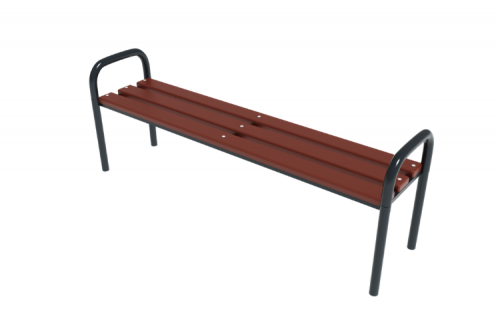 Скамья с подлокотникамидлина скамейки – 2000  мм;ширина - 400 мм;высота - 660  мм.Скамья с подлокотникамидлина скамейки – 2000  мм;ширина - 400 мм;высота - 660  мм.1.2.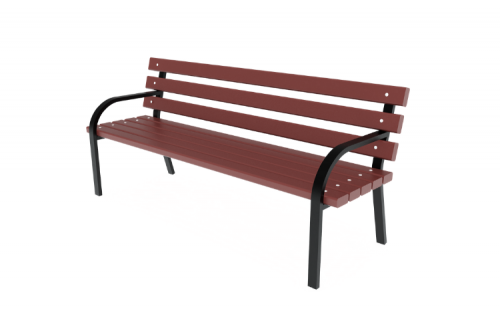 Скамья парковаяДлина скамейки -1950 мм;Ширина – 640 мм;Высота – 830 мм;Скамья парковаяДлина скамейки -1950 мм;Ширина – 640 мм;Высота – 830 мм;1.3.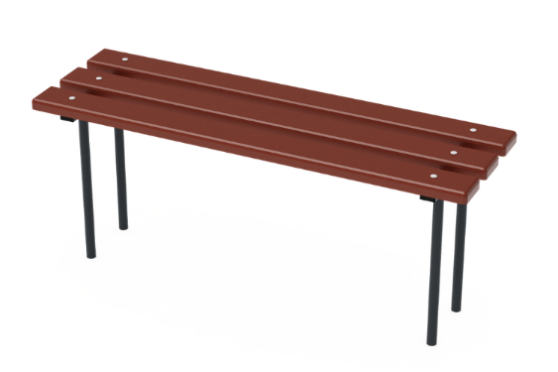 Скамья Длина – 1150 мм;Ширина – 380 мм;Высота – 450 мм.Скамья Длина – 1150 мм;Ширина – 380 мм;Высота – 450 мм.Урна Урна Урна 2.1.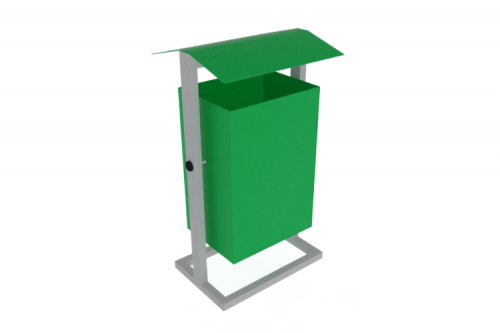 Урна с крышейДлина – 400 мм;Ширина – 330 мм;Высота – 720 мм.2.2.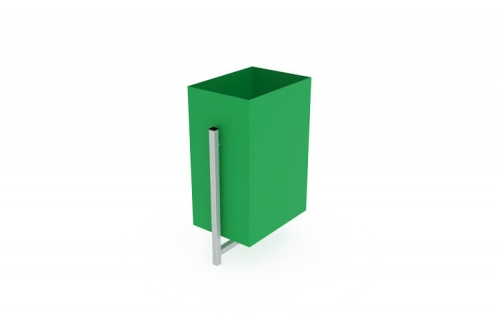 Урна Длина – 370 мм;Ширина – 250 мм;Высота – 650 мм.3.Освещение дворовых территорийОсвещение дворовых территорийОсвещение дворовых территорий3.1.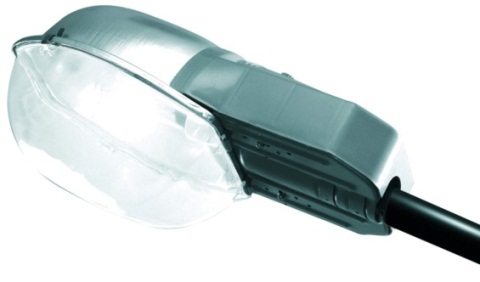 Энергосберегающий ЖКУ светильникРазмер 690х335х310 мм. Мощность 100 Вт. Пластиковый корпус, защитное стеклоЭнергосберегающий ЖКУ светильникРазмер 690х335х310 мм. Мощность 100 Вт. Пластиковый корпус, защитное стекло3.2.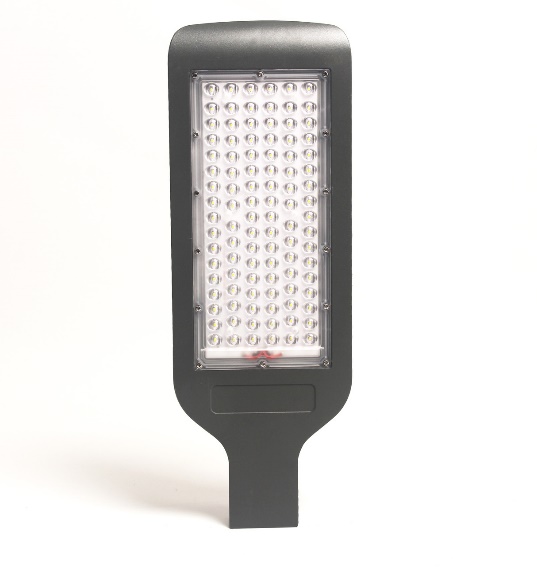 Светодиодный консольный уличный светильникМощность 100 Вт.Питающее напряжение 176-264 В, световой поток от 11000 мм-15000 ммСветодиодный консольный уличный светильникМощность 100 Вт.Питающее напряжение 176-264 В, световой поток от 11000 мм-15000 мм4.Ремонт внутриквартального проездаРемонт внутриквартального проездаРемонт внутриквартального проезда4.1.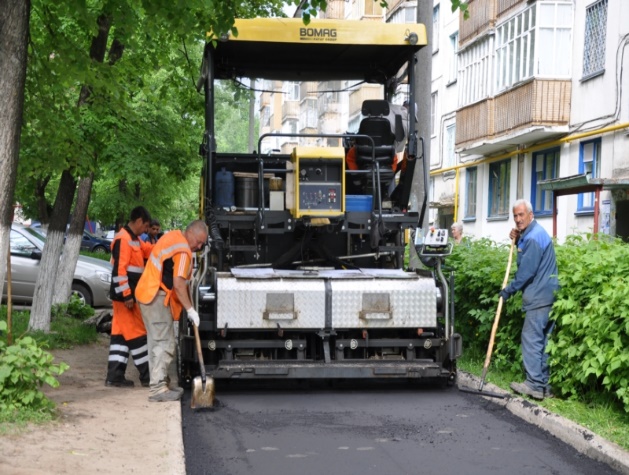 Укладка асфальтаУкладка асфальта4.2.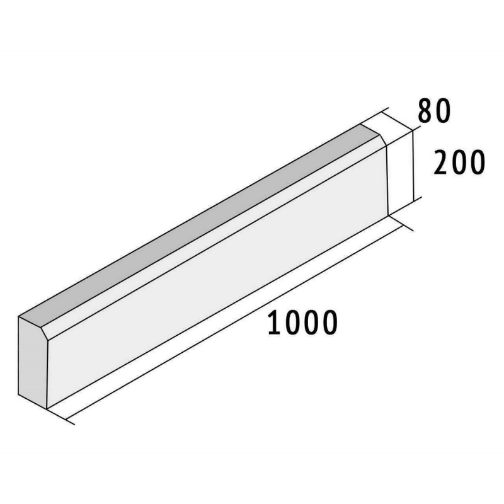 Установка бортового камня 100.20.8Установка бортового камня 100.20.84.3.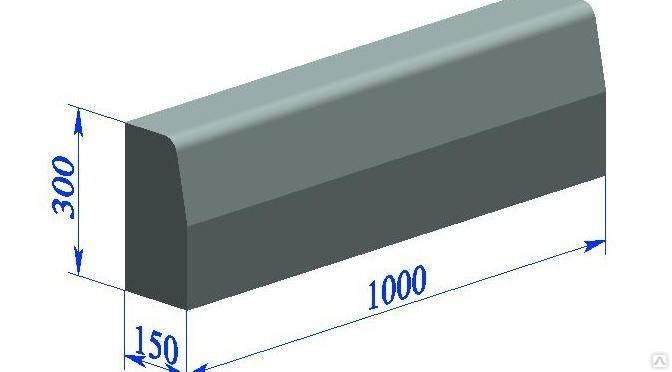 Установка бортового камня БР 100.30.15Установка бортового камня БР 100.30.154.4.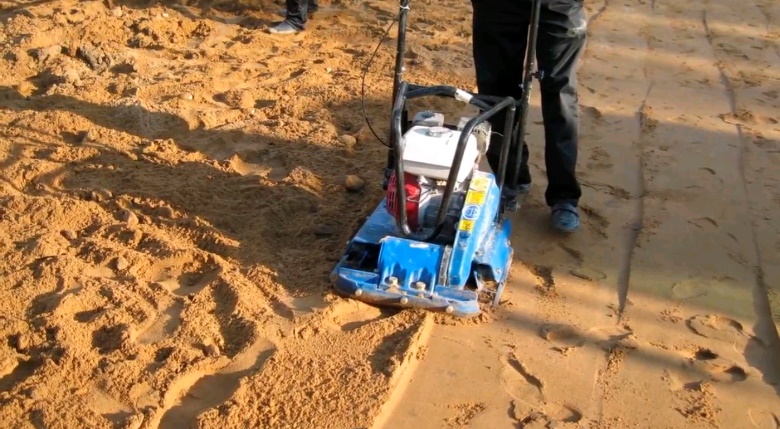 Устройство песчаного основанияУстройство песчаного основания№ п/пВид работЕд. измеренияЕдиничная расценка,с НДС, руб.1.1Установка скамьи с подлокотниками(длина скамейки – 2000  мм; ширина - 400 мм; высота - 660  мм.)1 шт6 210,01.2.Установка скамьи парковой (Длина скамейки -1950 мм; Ширина – 640 мм; Высота – 830 мм.)1 шт.15 950,01.3.Установка скамьи (Длина – 1150 мм;Ширина – 380 мм; Высота – 450 мм.)1 шт.3 490,02.1Установка урны с крышей (Длина – 400 мм; Ширина – 330 мм; Высота – 720 мм.)1 шт4 690,02.2.Установка урны  (Длина – 370 мм; Ширина – 250 мм; Высота – 650 мм.)1 шт4 090,03.1.Установка энергосберегающего ЖКУ светильника1 шт.45 000,03.2.Установка светодиодного консольного уличного светильника 1 шт.57000,04.1.Ремонт дворового проезда1 кв.м1700,004.2.Работы по установке бортового камня БР 100.20.81 п.м1100,004.3.Работы по установке бортового камня БР 100.30.151 п.м1400,004.4.Устройство песчаного основания h=20см1 кв.м550,005Строительство тротуара (пешеходной дорожки)1 кв.м2240,006Строительство парковочной площадки 1 кв. м2300,00№п/пАдрес дворовой территорииКол-во зарег. жителей в МКД, чел.Виды работ из минимального перечня работВиды работ из дополнитель-ного перечня работФорма участия жителей в выпол-нении работ2018 год2018 год2018 год2018 год2018 год2018 год1ул. Победы,78, 80, ул. Мичурина, 36, ул. Ленинградская, 41, 43940Ремонт дворовых проездов, обеспечение освещения, установка скамеек и урнОборудование детских площадок с ограждением, парковочных площадок, устройство тротуараТрудовая 2ул. Сабирзянова, 9, 11, 13, ул. Первомайская, 53327Установка скамеекОборудование детских игровых площадокТрудовая 3ул. Советская, 89-1, 89-2315Ремонт дворовых проездов, установка скамеек, урнОборудование детских игровых площадок с ограждением, парковочных площадок, устройство тротуаровТрудовая 4ул. Победы, 25, ул. Пионерская, 4, 6, ул. Гайдара, 29, 31, 33596Установка скамеек, урнОборудование детских игровых площадок, устройство тротуаровТрудовая 2019 год2019 год2019 год2019 год2019 год2019 год5ул. Чернышевского, 13, 15329Ремонт дворовых проездов, установка скамеек, урнОборудование детских и спортивных площадок с ограждением, автомобильных парковок, устройство тротуаров.Трудовая 6ул. Советская, 100, 102, 104, 106587Обеспечение освещения, установка скамеек, урнОборудование детских и спортивных площадок с ограждением, устройство тротуаров.Трудовая 7ул. Гагарина, 57, 59200Ремонт дворовых проездов, установка скамеек, урнОборудование детских и спортивных площадок с ограждением, устройство тротуаров.Трудовая 8ул. Первомайская, 38-а, 40, 40-а458Ремонт дворовых проездов, обеспечение освещения, установка скамеекОборудование детских и спортивных площадок, устройство тротуаров.Трудовая 9ул. Отрадная, 17-б137Ремонт дворовых проездов, установка скамеекОборудование детских площадок, автомобильных парковок, устройство тротуаров.Трудовая2020 год2020 год2020 год2020 год2020 год2020 год10ул. Орлова, 18-в, 24-а, 26-а379Обеспечение освещения, установка скамеек, урнОборудование детских площадок, автомобильных парковок, устройство тротуаров.Трудовая11ул. Нефтяников, 66, ул. Ленина, 3, 3-а, 460Ремонт дворовых проездов, установка скамеекОборудование детских и спортивных площадок с ограждением, автомобильных парковок, устройство тротуаров.Трудовая 12ул. Советская, 71, 73, ул.Ленина, 568Ремонт дворового проездаОборудование спортивных площадок с ограждением, парковочных площадокТрудовая 13ул. Сабирзянова, 24, 28, ул. Пионерская, 33627Обеспечение освещения, установка скамеек, урнОборудование детских и спортивных площадок, автомобильных парковок, устройство тротуаров.Трудовая 14ул. Отрадная, 4127Ремонт дворовых проездов, установка скамеек, урнОборудование детских игровых площадок с ограждением, устройство тротуаровТрудовая 15ул. Орлова, 9, 11173Обеспечение освещения, установка скамеек, урнОборудование детских и спортивных площадок с ограждением, автомобильных парковок, устройство тротуаров.Трудовая 16ул. Сабирзянова, 30, 32297Ремонт внутриквартальных проездов, установка скамеек, урнОборудование детских площадок с ограждением, устройство тротуаровТрудовая 17ул. Советская, 70121Установка скамеек, урн, ремонт дворовых проездовОборудование детских и спортивных площадок с ограждением, автомобильных парковокТрудовая 18ул. Нефтяников, 62298Ремонт дворовых проездовОборудование детских площадок с ограждением, автомобильных парковокТрудовая 19ул. Гайдара, 37, 39, 41588Обеспечение освещенияОборудование детских игровых площадок с ограждением, автомобильных парковок.Трудовая 2021 год2021 год2021 год2021 год2021 год2021 год20ул. Победы, 3125Обеспечение освещения, установка урнОборудование детских игровых площадок с ограждением, автомобильных парковок.Трудовая 21ул. Советская, 5853Ремонт дворовых проездов, обеспечение освещения, установка скамеек и урнОборудование детских площадок, устройство тротуаровТрудовая 22ул. Физкультурников, 7 89Ремонт дворовых проездов, обеспечение освещения, установка скамеек и урнОборудование детских игровых площадок с ограждением, автомобильных парковок.Трудовая 23ул. Пионерская, 36-2312Установка скамеек и урнУстройство тротуаровТрудовая 24ул. Ленина, 6651-Оборудование детских игровых площадок с ограждениемТрудовая 25ул. Спортивная, 40, 42125Обеспечение освещенияОборудование детских игровых площадок с ограждением, устройство тротуаров.Трудовая 26ул. Спортивная, 52,52-а114Обеспечение освещенияОборудование детских игровых площадокТрудовая27ул. Чернышевского, 17259Обеспечение освещения, установка скамеек и урнОборудование детских игровых площадок с ограждениемТрудовая 2022 год2022 год2022 год2022 год2022 год2022 год28ул. Первомайская, д.57-б, 61-б134-Оборудование детских игровых площадок с ограждением, автомобильных парковокТрудовая29Пионерская, 9 А,Б, В124Обеспечение освещенияОборудование детских и (или) спортивных площадок с ограждениемТрудовая30Отрадная, 17А,19,19А,21672Обеспечение освещения, установка скамеек и урнОборудование детских спортивных площадок, автомобильных парковок, устройство тротуаров.Трудовая31Нефтяников, 86,88345Ремонт дворовых проездовОборудование детских и (или) спортивных площадок с ограждением, автомобильных парковок, устройство тротуаров.Трудовая32Отрадная,15а,17205Ремонт дворовых проездов, установка скамеек, урнОборудование детских и (или) спортивных площадок с ограждением, автомобильных парковок, устройство тротуаров.Трудовая33Пионерская, 21,21а,23351Обеспечение освещения,  ремонт дворовых проездов, установка скамеек, урн-Трудовая2023 год2023 год2023 год2023 год2023 год2023 год34Гайдара, 50,52211Ремонт дворовых проездов-Трудовая35Победы,19,           Пионерская,д.19273Обеспечение освещения, ремонт дворовых проездов, установка скамеек, урн-Трудовая36Сабирзянова, 18,18А,20555Обеспечение освещения, ремонт дворовых проездов, установка скамеек, урн-Трудовая37Советская, 87, Победы, 8	87Обеспечение освещения, ремонт дворовых проездов, установка скамеек, урн-Трудовая38Пионерская, 21В96Обеспечение освещения-Трудовая39Орлова, 5161Обеспечение освещения, ремонт дворовых проездов, установка скамеек, урн-Трудовая2024 год2024 год2024 год2024 год2024 год2024 годВ соответствии с инвентаризацией, исходя из минимального перечня работ по благоустройству:В соответствии с инвентаризацией, исходя из минимального перечня работ по благоустройству:В соответствии с инвентаризацией, исходя из минимального перечня работ по благоустройству:В соответствии с инвентаризацией, исходя из минимального перечня работ по благоустройству:В соответствии с инвентаризацией, исходя из минимального перечня работ по благоустройству:В соответствии с инвентаризацией, исходя из минимального перечня работ по благоустройству:40ул. Гагарина, 61,6341ул. Гагарина, 7142ул. Гайдара, 53, 55, ул. Пионерская, 24, 26, 26-а43ул. Гайдара, 56, 58, ул. Отрадная, 3044ул. Гайдара, 66, 68, 70, 70-а, ул. Гагарина, 73, 75, 7745ул. Ленина, 29, 31, ул. Первомайская, 2346ул. Некрасова, 34, ул. Жигулевская, 3347ул. Отрадная, 1048ул. Отрадная, 18, 18-2, 2049ул. Первомайская, 27, 2950ул. Первомайская, 39-251ул. Первомайская, 15-б52ул. Победы, 1-а, 1-б53ул. Победы, 5-а, 5-2, 7-а54ул. Сабирзянова, 11-а55ул. Советская, 5656ул. Советская, 6057ул. Советская, 62, ул. Победы, 14, 1658ул. Советская, 6759ул. Физкультурников, 11, 1560ул. Физкультурников, 17, 21, 2361ул. Чернышевского, 962ул. Сабирзянова, 2763ул. Победы, д. 5, 7№ п/п№ п/пНаименование общественной территорииПлощадь территории, кв.м.Перечень мероприятий2018 год2018 год2018 год2018 год2018 год1.1.Бульвар имени Узилова87402019 год2019 год2019 год2019 год2019 год1.1.Липовая аллея по ул. Отрадной64262.2.Городская площадь130643.3.Отрадненский «эко-сквер» по ул. Комарова4.4.Площадка для семейного отдыха «Дворленд» по ул. Новокуйбышевская, 39а5.5.«Детская площадка «7я» по ул. Победы, 46.6.Площадка для активного отдыха «РАДУГА» по ул. Пионерская, 337.7.Сквер «Зеленый остров», по ул. Орлова, 26а2020 год2020 год2020 год2020 год2020 год1.Территория Кафедрального собора и духовно-просветительского центра Территория Кафедрального собора и духовно-просветительского центра 119602.Бульвар по ул. Пионерской (1 этап)Бульвар по ул. Пионерской (1 этап)85473.Старая Площадь (1 этап)Старая Площадь (1 этап)97004.Городской парк*Городской парк*1452002021 год2021 год2021 год2021 год2021 год1.1.Бульвар по ул. Пионерской (2 этап)85472.2.Старая Площадь (2 этап)97003.3.Сквер Победы (1 этап)523002022 год2022 год2022 год2022 год2022 год1.1.Сквер Победы (2 этап)523002.2.Сквер по ул. Нефтяников                   (1 этап)83143.3.Бульвар по ул. Пионерской                    ( 3 этап)85474.4.По прямой – к Отрадному: реновация главной улицы города бульваров (Благоустройство по ул. Победы от ул. Ленинградской до ул. Нефтяников)*31633,52023 год2023 год2023 год2023 год2023 год1.1.Сквер на пересечении ул. Орлова и ул. Сабирзянова48002.2.Сквер за спортивным комплексом «Шанс»50003.3.Сквер по ул. Нефтяников (2 этап)8314Адресный перечень объектов недвижимого имущества (включая объекты незавершенного строительства) и земельных участков, находящихся в собственности (пользовании) юридических лиц и индивидуальных предпринимателей, которые подлежат благоустройству за счет средств указанных лиц в соответствии с требованиями Правил благоустройства городского округа ОтрадныйАдресный перечень объектов недвижимого имущества (включая объекты незавершенного строительства) и земельных участков, находящихся в собственности (пользовании) юридических лиц и индивидуальных предпринимателей, которые подлежат благоустройству за счет средств указанных лиц в соответствии с требованиями Правил благоустройства городского округа ОтрадныйАдресный перечень объектов недвижимого имущества (включая объекты незавершенного строительства) и земельных участков, находящихся в собственности (пользовании) юридических лиц и индивидуальных предпринимателей, которые подлежат благоустройству за счет средств указанных лиц в соответствии с требованиями Правил благоустройства городского округа Отрадный№ п/пНаименование юридического лица или индивидуального предпринимателяАдрес объектов недвижимого имущества (включая объекты незавершенного строительства) и земельных участков1ГКУ СО «Агентство по обеспечению деятельностимировых судей Самарской области» г.Отрадный, ул.Советская, 222ИП Усатов В.Г.г.Отрадный, ул. Нефтяников, 323ИП Попов И.И.г.Отрадный, ул. Школьная, 234ООО «Продтовары»г.Отрадный, ул. Гайдара, 35А5ООО «БурТехИмущество»г. Отрадный, Железнодорожная, 526ИП Усатова Н.Г.г. Отрадный, ул. Школьная, б/н7ООО «ГК «РОСБИ»г. Отрадный, ул. Орлова, 148ИП Мороз Е.С.г. Отрадный, ул. Советская, 1039ИП Яхина Д.А.г. Отрадный, ул. Первомайская, 55А10ООО «Азимут дриллинг»г. Отрадный, ул. Железнодорожная, 1А11МБУК «ДК «Россия»г. Отрадный, ул. Отрадная, 1412МБУК «КДЦ «Юность»г. Отрадный, ул. Советская, 88А13МАК «СОК»г. Отрадный, ул. Мичурина, 3414МАУ «СК «Шанс»г. Отрадный, ул. Центральная, 1№ п/пАдрес многоквартирного дома1ул. Физкультурников, д.72ул. Советская, д.89, корп.13ул. Орлова, д.24а4ул. Орлова, д.26